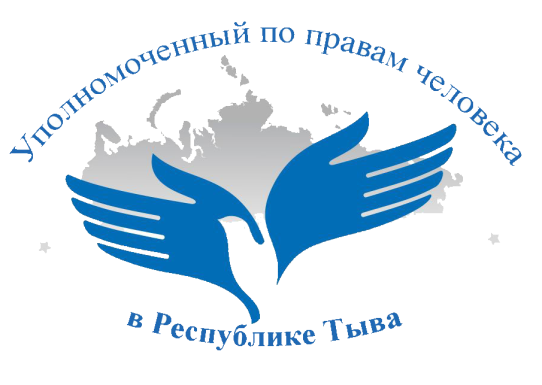 ДОКЛАДУполномоченного по правам  человекав Республике Тывана тему:«О соблюдении  прав и свобод человека и гражданинав Республике Тыва в 2021 году.О деятельности Уполномоченного по правамчеловека в Республике Тыва и его Аппаратав 2021 году».г. Кызыл – 2022 гСОДЕРЖАНИЕ.Введение.2021 год был знаковым для нашей Тувы: 100-летие со дня образования Тувинской Народной Республики, выборы высшего должностного лица республики и депутатов Государственной Думы. Мы оживили в памяти самые яркие исторические моменты, восхищались мудростью и энергичностью государственных и общественных деятелей, продолжали приспосабливаться к новым реалиям.Мы все очень надеялись, что новый год принесет облегчение и ясность, не случилось, но появился жизненный опыт, частичное осознание происходящего и понимание невозможности видения даже самого ближайшего будущего.              Замеры социального настроения, произведенные Фондом общественного мнения РФ в декабре прошлого года показали, что год был действительно тяжелым: только 14% опрошенных россиян считают, что год был лучше 2020-го, а 41% полагает, что хуже, и 40% – что таким же.  После событий, произошедших с нашим земляком в иркутской колонии в прошлом году, стала стремительно «разворачиваться» тема пыток в учреждениях уголовно-исправительной системы страны. «Прогремели» на всю страну колонии Ярославля, Саратова, проект «Гулагу нет» заявил о получении видеоархива объемом 40 Гб с записями пыток в колониях.Это стало точкой «сборки» и послужило основой поручения Президента страны о проведении анализа текущего положения дел, усилении общественного контроля и прокурорского надзора, разработки нового законодательства об ужесточении мер ответственности для виновных, а также возбуждения десятков уголовных дел в отношении сотен сотрудников системы.  Большой ажиотаж, митинги и протесты населения, вызвал законопроект о введении QR-кодов в общественных местах и на транспорте, граждане обоснованно заявляли о том, что согласно федеральному российскому законодательству вакцинация является добровольной и не все желающие могут получить коды, поскольку у некоторых имеются хронические заболевания, при которых вакцины противопоказаны. В 2021 год мы начали осознавать свою цифровую беспомощность и проблематичность защиты прав и свобод граждан в виртуальном пространстве. Цифровые реалии устрашают: слежка за гражданами частными компаниями, социальными сетями, мобильными операторами, перепродажа персональных данных без всякой ответственности и массовые утечки персональных данных, не влекущие никаких наказаний. Так, в октябре прошлого года в даркнете хакеры выставили на продажу базу в 50 миллионов строк с данными водителей Москвы и Подмосковья с 2006 по 2020 годы. Буквально недавно хакеры разместили на теневом форуме объявление о продаже базы QR-кодов привитых, содержащее 10 тыс. строк,  в которых огромное количество персональных данных привитых граждан.В связи с чем, вызывает большое уважение создание Советом по развитию гражданского общества и правам человека при Президенте РФ рабочей группы по защите прав человека на  информационную безопасность,  в которую вошли представители Минцифры России, Минюста, Роскомнадзора, Института государства и права Российской академии наук, Сколтеха,  представившей нам в конце года доклад о защите прав граждан в цифровом информационном пространстве.Хотелось бы особо отметить повышение гражданской активности населения. И прошлый год «подарил» много замечательных примеров.  Благодаря смелому выступлению на прямой линии к В.В. Путину тамбовского активиста Р. Герасимова, остановлено строительство мусорного полигона в Сосновском районе Тамбовской области.  В Удмуртии медики бригады скорой помощи, умудрились самостоятельно отремонтировать дорожное полотно, поскольку в асфальте «зияли» огромные выбоины, мешавшие безопасному проезду скорой. При помощи петиции подписанной почти 40 тыс. калининградцами остановлены работы по разрушению дюн в г. Калининграде.Тува не стала исключением, в прошлом году МВД по РТ неоднократно сообщало о том, что именно благодаря инициативе неравнодушных граждан были предотвращены многие преступные посягательства и нарушения прав граждан.Аппарат Уполномоченного по правам человека в РТ (далее-Аппарат) также принимает и рассматривает анонимные обращения, о тех или иных нарушениях прав граждан, например: в социальных учреждениях и в уголовно-исправительной системе. Основная цель его создания – информирование органов власти и общественности о ситуации с соблюдением прав граждан на территории региона в 2021 году. Причем выводы сделаны нами на основании   анализа поступивших обращений от граждан, учреждений и организаций и анализа резонансных событий, отраженных в СМИ и мессенджерах социальных сетей. Настоящий Доклад содержит информацию о фактах нарушений прав граждан республики, выявленных в ходе работы с поступившими обращениями и осуществленных мониторингов соблюдения прав граждан, сведения о количестве, структуре, динамике, географии и результатах рассмотрения, а также описание принятых нами мер по содействию в восстановлении нарушенных прав и сведения о деятельности Уполномоченного по правам человека в Республике Тыва (далее – Уполномоченный) и Аппарата по соблюдению и защите прав и законных интересов жителей Республики Тыва в 2021 году.В 2021 году на 17% увеличилось количество обращений, поступивших в Аппарат Уполномоченного по правам человека. Подавляющее большинство нарушений прав граждан связано с защитой прав граждан в период следствия, немного меньше заявлений по нарушению прав в социальной сфере: жилье, здоровье и социальное обеспечение.Благодаря сотрудничеству и взаимодействию с общественными организациями, органами местного самоуправления, органами государственной власти, надзорными ведомствами, территориальными подразделениями федеральных органов власти, в прошлом году удалось оказать содействие многим гражданам нашей республики, самые «острые» правозащитные проблемы доведены до сведения Главы и Правительства республики.В Докладе использованы данные официальной статистики, информация, представленная органами государственной власти республики, органами местного самоуправления, а также иные сведения, полученные Уполномоченным в ходе участия в совещаниях, «круглых столах» и других мероприятиях, а также материалы, освещенные в СМИ и социальных сетях. Раздел 1. Мониторинг обращений, поступивших к Уполномоченному по правам человека в Республике Тыва в 2021 году.Анализ обращений: количество, анализ, структура, география и результаты рассмотрения, личные приемы граждан.Работа с обращениями граждан является одним из приоритетных направлений деятельности Уполномоченного. Поступающие обращения содержат не только жалобы на действия (бездействия) органов исполнительной власти и местного самоуправления, руководителей и сотрудников организаций, физических лиц, нарушающих права, свободы и законные интересы жителей Республики Тыва, но и просьбы о предоставлении информации, получении юридических консультаций, предложения по различным вопросам.Так, в отчетном 2021 году всего поступило 340 обращений, из них 3 – коллективные (рис. 1).Рис.1. Количество обращений, поступивших за 2019 – 2021 годы.Понимая, что в период действия мер ограничения очень важно обеспечить всем гражданам возможность быть услышанными, Аппарат Уполномоченного с соблюдением санитарно-эпидемиологических мер (дезинфекции помещения, термометрии и дезинфекции рук) не прекращал ведение личного приема. Причем не только в дни установленные правилами внутреннего распорядка, но и в любое время удобное для заявителей.В 2021 году заявители имели возможность обратиться к Уполномоченному в любой доступной форме: письменно, устно, электронно как на электронную почту, так и посредством использования мессенджеров-приложений сотовой связи.                          Рис. 2 Способы подачи обращений.Время показало, что гражданам удобнее направлять заявления почте и передавать Уполномоченному в ходе личных приемов (рис.2).             Отрадно, что география поступивших обращений ежегодно меняется в позитивную сторону увеличения количества поступивших обращений от жителей муниципалитетов и других регионов страны. Традиционно преобладающее количество заявлений поступает из города Кызыла.В сравнении с 2020 годом значительно - до 48 (АППГ- 27) увеличилось число обращений из поступивших из других регионов страны.   Количество поступивших обращенийв разрезе регионов страны и муниципалитетов республики.Исследование категорий заявителей показывает, что в прошлом году   увеличилось количество обращений, поступающих из мест лишения свободы, лиц с ограниченными возможностями здоровья, сирот, общественных организаций, адвокатов и уменьшилось число заявлений от граждан (рис.3)Рис. 3 Категории заявителей. Анализ рейтинга тематики обращений показывает, что первое место   занимают обращения, поступившие по вопросам нарушений уголовно-исполнительного законодательства, поступившие из мест лишения свободы, их количество увеличилось на 25% (рис.4).В прошлом году стало больше просьб заявителей о переводе в другую колонию для дальнейшего отбывания наказания, жалоб на условия содержания в СИЗО и в исправительных учреждениях республики. Осужденных и подозреваемых стали чаще волновать   вопросы неправомерных действий персонала, реализации трудовых прав социального обеспечения и медицинского обслуживания.На втором месте – обращения граждан по вопросам применения уголовно-процессуального законодательства (деятельность правоохранительных органов), их количество возросло на 57%.Рис. 4 Тематика обращений к Уполномоченному.Граждане просили оказать помощь в устранении нарушений порядка проведения дознания и предварительного следствия в части необъективности, неполноты и длительности предварительного расследования, ходатайствовали о проверке обоснованности привлечения к уголовной ответственности, сообщали о необоснованных отказах в возбуждении уголовного дела.    Незначительный рост в 2021 году продемонстрировали обращения по вопросам нарушений жилищного законодательства -52 (АППГ-45). Стало больше обращений от граждан, получивших отказ в постановке на жилищный учет, предоставлении жилья из муниципального жилищного фонда, в переселении из ветхого и аварийного жилья и платы за жилье и коммунальные.Четвертое место в рейтинге, занимают обращения связанные с оказанием правовой помощи -38 (АППГ-36), в том числе: составление процессуальных документов, просьбы о предоставлении бесплатной юридической помощи и жалобы на действия (бездействия) адвокатов.Количество обращений связанных с восстановлением права на доступность медицинской помощи в 2021 году существенно уменьшилось в сравнении с 2020 годом до 26 (АППГ- 40), поскольку система здравоохранения региона оптимизировала качество медицинской помощи гражданам в острые периоды роста заболеваемости. Граждан волновали вопросы оказания медицинской помощи, лекарственного обеспечения, установление инвалидности и госпитализация в медицинские стационарные учреждения.Шестую и седьмую позиции в тематике поступивших обращений разделили обращения, содержащие нарушения прав на социальное обеспечение – 22 (АППГ-18) и просьбы о защите личных прав граждан -22 (АППГ-70)Диапазон обращений содержащих нарушения прав на социальное обеспечение различен: вопросы пенсионного обеспечения, оказание содействия в помещении в стационарные учреждения социального характера, социальное обеспечение лиц с ограниченными возможностями здоровья и заключение социальных контрактов.Обращения по восстановлению личных (гражданских) прав и свобод  касались преимущественно реализации права на получение необходимой информации.Коллективные обращения, поступившие в Аппарат Уполномоченного в 2021 году инициированы лицами, находящимися в местах лишения свободы (10 граждан) с просьбой о помощи в улучшении условий содержания, жильцами многоквартирного дома (3 граждан) обратившихся с просьбой о защите жилищных прав и о восстановлении экономических прав в виде подключения электричества (3 граждан).    Анализ результативности рассмотрения обращений, поступивших в адрес Уполномоченного в 2021 году, показывает, что в 20,5 % поступивших обращений права граждан восстановлены, а в 41% заявителям даны необходимые юридические консультации, содержащие методы и способы восстановления прав (рис.5).Рис.5 Результативность рассмотрения обращений граждан.Для максимального содействия населению в обеспечении необходимой правозащитной помощи, в том числе и в труднодоступных муниципалитетах нашей республики, в 2021 году помимо ежедневного приема в офисе, также были организованы личные приемы граждан Тандинского, Тоджинского, Монгун-Тайгинского районов и в г.Ак-Довураке. Всего в ходе личных приемов было получено порядка 60 обращений от граждан, по каждому из которых была инициирована проверка и последующие обращения в органы нарушившие права и свободы граждан республики.Более подробная информация о правоприменительной деятельности Уполномоченного по правам человека в Республике Тува по защите прав и законных интересов граждан в Республике Тува представлена в главах 2 и 3 настоящего Доклада.Глава 2. Защита основных прав и законных интересов граждан.2.1. Право на жилье.Конституция Российской Федерации каждому гарантирует право на жилище. Обязанность по созданию условий для осуществления жилищных прав граждан возлагается на органы государственной власти и органы местного самоуправления, предусматривая при этом возможность для малоимущих и иных указанных в законе граждан, нуждающихся в жилище, предоставление жилья бесплатно или за доступную плату.В 2021 года в адрес Уполномоченного по правам человека в Республике Тыва поступило 52 обращений о нарушении жилищных прав. Рис. 1. Тематика обращений по жилищным вопросамАнализ обращений 2021 года позволяет сделать вывод о том, что количество данных обращений остается на стабильно высоком уровне.Диапазон обращений широк: неудовлетворенность качеством и стоимостью получаемых коммунальных услуг, не предоставление жилых помещений из муниципального жилищного фонда, отказы мэрии г. Кызыла в постановке нуждающихся в жилье на учет,  и другие (рис. 1).Наибольший удельный вес составляют обращения от лиц из числа детей-сирот и детей, оставшихся без попечения родителей о реализации права на обеспечение жилым помещением. Дети-сироты, имеющие право на обеспечение жильем, включенные в Список детей-сирот и детей, оставшихся без попечения родителей, лиц из числа детей-сирот и детей, оставшихся без попечения родителей, которые подлежат обеспечению жилыми помещениями, вынуждены несколько лет ожидать реализации своего права. В соответствии с нормами действующего законодательства, лицам из числа детей-сирот, достигшим 18 лет, жилые помещения предоставляются по окончании срока их пребывания в образовательных, медицинских организациях и учреждениях, по завершении обучения либо окончании прохождения военной службы по призыву, либо окончании отбывания наказания в исправительных учреждениях. К сожалению, право детей-сирот на получение жилого помещения в установленные сроки в Республике Тыва обеспечивается не всегда. Довольно долго приходится ожидать жилье лицам из числа детей-сирот в городе Кызыле. По состоянию на 31.12.2021 года в Списке состоят 4899 детей-сирот и детей, оставшихся без попечения родителей, а также лиц из их числа, из них право на обеспечение жилым помещением возникло у 4079 человек, но было обеспечено 86. Зачастую для скорейшего разрешения жилищного вопроса указанные граждане вынуждены обращаться в судебные инстанции. Но, не смотря на принимаемые меры, на 31.12.2021 остаются неисполненными 397 судебных решений об обязующих администрации муниципальных образований Республики Тыва представить детям-сиротам жилые помещения специализированного жилищного фонда. Гражданка А., обратилась за помощью оказания содействия в предоставлении жилого помещения из специализированного жилищного фонда как лицу из числа детей-сирот и детей, оставшихся без попечения родителей. Также у гр. А., имеется судебное решение от 2017 года о предоставлении ей жилого помещения в течение 6 месяцев после вступления решения в силу. В защиту прав А., в адрес министра труда и социальной политики направлено письмо, с просьбой проинформировать о сроках получения заявительницей положенного жилого помещения, который сообщил, что гражданке А., жилое помещение будет предоставлено по мере формирования специализированного жилищного фонда Республики Тыва.  Ежегодно поступают обращения по вопросам обеспечения жильем от лиц, переступивших возрастной порог в 23 года. По большей части данные обращения направлялись из мест лишения свободы. Гражданин М., обратился из мест лишения свободы с просьбой предоставить ему жилое помещение как лицу, относящемуся к категории детей-сирот. В ходе работы над обращением установлено, что заявитель не состоит в списке лиц подлежащих обеспечению жилым помещением, в связи с чем, ему дана юридическая консультация о способах реализации права на включение в список детей-сирот и детей, оставшихся без попечения родителей, подлежащих обеспечению жилыми помещениями.   Для решения проблемы обеспечения детей-сирот жилыми помещениями Прокуратурой Республики Тыва направлен на рассмотрение Главе Республики Тыва законопроект о предоставлении детям-сиротам меры социальной поддержки в виде социальной выплаты на приобретение жилых помещений в собственность, удостоверяемой сертификатом (жилищный сертификат). По оценке прокуратуры республики, принятие данного законопроекта позволит защитить права рассматриваемой категории лиц, которые по не зависящим от них обстоятельствам не имеют возможности своевременно получить жилье.К сожалению, в течение многих лет подряд практически не меняется ситуация с предоставление жилых помещений людям, состоящим на учете в качестве нуждающихся в жилых помещениях. Как правило, речь идет о гражданах, относящихся к категории малоимущих. Граждане жалуются на то, что они десятилетиями ожидают получения положенного им социального жилья, на непрозрачность движения очереди, волокиту при постановке на жилищный учет и необоснованное снятие с учета. По информации Департамента экономики и имущественных отношений Мэрии г. Кызыла на 31.12.2021 года на учете в общей очереди состояло 2685 семьи, нуждающейся в жилых помещениях по договору социального найма. Как и в 2020 году, в 2021 году к Уполномоченному также обращались граждане, имеющие на руках судебные решения, которыми на органы администрации была возложена обязанность предоставления жилья внеочередном порядке. Однако, как и прежде, приходится констатировать – наличие судебного решения не гарантирует людям быстрого решения их жилищной проблемы. Гражданка Х., обратилась с просьбой оказать помощь в предоставлении жилого помещения по договору социального найма соответствующего санитарным и техническим нормам. Так, в ходе работы над обращением установлено, что предоставленное во временное пользование жилое помещение было признано аварийным и подлежащим сносу. В защиту прав Х., направлено в адрес мэра г. Кызыла ходатайство о замене жилого помещения, которое было  решено положительно.На запросы Уполномоченного органы местного самоуправления не могут назвать конкретную дату обеспечения жилым помещением нуждающихся лиц в связи с нехваткой бюджетного финансирования на эти цели.Остается высокой доля обращений, связанных по вопросам предоставления жителям республики жилищно-коммунальных услуг ненадлежащего качества: отсутствие теплоснабжения, отключение электроэнергии, необоснованное начисление платы за жилые помещения.  При наступлении осенне-зимнего периода количество обращений к Уполномоченному по вопросам качества предоставляемых коммунальных услуг, длительного отключения от услуг теплоснабжения, горячего водоснабжения резко возрастает.Согласно действующему законодательству, коммунальные услуги в жилое помещение должны предоставляться надлежащего качества и в объемах, необходимых потребителю. Исполнитель несет установленную законодательством Российской Федерации ответственность за нарушение качества и порядка предоставления коммунальных услуг.Большинство граждан не могут понять, как формируется величина тех или иных коммунальных платежей, на что они расходуются, как формируется задолженность. Сегодня не являются единичными случаи получения жильцами платежных документов с безосновательно завышенными суммами коммунальных платежей. Зачастую жильцы плохо осведомлены  о размере действующих  тарифов на коммунальные услуги или несвоевременно получают информацию об их увеличении.Гражданка С., обратилась с просьбой урегулировать сумму за услуги, по содержанию общего имущества в многоквартирном доме. В защиту прав С., в адрес управляющей компании было направлено письмо о представлении информации по сложившейся ситуации. Управляющая компания сообщила, что тарифы не повышались, а приравнены к утвержденным тарифам Хурала Представителей г. Кызыла по решению № 73 от 25.12.2019 г. Далее, Уполномоченным в адрес прокурора г. Кызыла направлено письмо  о проведении проверки законности и обоснованности принятого решения УК. Проверкой установлен факт самовольного завышения УК размеры платы за содержание и ремонт общедомового имущества с 01.01.2021 г. В связи с чем, прокуратурой города внесено представление в адрес руководителя УК. Как и ранее, в течение 2021 года Уполномоченным по правам человека во взаимодействии со Службой государственной инспекции и строительного надзора Республики Тыва постоянно рассматривались вопросы соблюдения прав граждан в жилищно-коммунальной сфере. В интересах граждан Уполномоченный неоднократно обращался с просьбой о проведении проверок и при необходимости принятие мер реагирования. Гражданин К., обратился за помощью по факту несоответствия температурного режима в квартире. В защиту прав К., в адрес и.о. руководителя СГЖИ и СН РТ было направлено письмо с просьбой, провести проверку температурного режима на соответствие установленным нормам и правилам. Так, СГЖИ И СН РТ совместно с представителем Некоммерческого фонда капитального ремонта многоквартирных домов в Республике Тыва проведена внеплановая выездная проверка, и выявлены нарушения действующего жилищного законодательства. В результате проверки Службой составлен акт проверки, администрации муниципального образования выдано предписание, для устранения выявленных нарушений.  Таким образом, в сфере жилищных прав длительное время сохраняется целый комплекс системных проблем, требующих решения, что сказывается на статистике обращений, поступающих к Уполномоченному. 2.2. Право на охрану здоровья и медицинскую помощьПраво на охрану здоровья является одним из важнейших социальных прав человека и гражданина в силу того, что здоровье является высшим благом человека, без которого утрачивают значение многие другие блага и ценности. В то же время оно не является только личным благом гражданина, а имеет еще и социальный характер. Иными словами, не только каждый должен заботиться о своем здоровье, но и общество обязано принимать все необходимые меры, содействующие сохранению и улучшению здоровья его членов, препятствовать посягательству кого бы то ни было на здоровье граждан.В 2021 году по вопросам обеспечения и защиты прав граждан на охрану здоровья и медицинскую помощь в адрес Уполномоченного поступило 26 обращений, что на 48 % ниже, чем в 2020 году.Снижение обусловлено тем, что основные проблемы с доступностью оказания медицинской помощи (длительное ожидание скорой медицинской помощи, трудности при вызове врача, записи на компьютерную томографию, отсутствие свободных коек) лицам с признаками коронавирусной инфекции по большей части были решены, во многом благодаря принятым мерам по стабилизации процесса оказания медицинской помощи, а также слаженной работе медиков и органов власти в сфере здравоохранения региона.В 2021 году граждане обращались по вопросам оказания медицинской помощи пациентам с хроническими заболеваниями, по вопросам госпитализации и лекарственного обеспечения, а также установления инвалидности. Кроме того, нередко в обращениях указывалось на нарушения этики со стороны персонала.Вместе с тем, значительно снизилась доля обращений, касающихся оказания медицинской помощи пациентам, страдающим коронавирусной инфекцией.Структура обращений граждан  по вопросам охраны здоровья иоказания медицинской помощи Нельзя не отметить, что во время пандемии основное внимание общества и медицинской сферы уделяется к больным COVID-19. Для многих граждан, нуждающихся в медицинской помощи и страдающих хроническими заболеваниями, это стало проблемой. В определенной мере было приостановлено оказание плановой медицинской помощи и проведение диспансеризации. В силу этих причин наибольшее количество обращений в минувшем году касалось именно вопросов планового лечения и госпитализации в связи ухудшением состояния здоровья. Так, к Уполномоченному обратилась гражданка С., с просьбой оказать содействие в госпитализации ее дочери, инвалида 1 группы, в ГБУЗ РТ «Республиканская психиатрическая больница». В целях оказания содействия заявительнице Уполномоченным в адрес главного врача ГБУЗ РТ «Республиканская психиатрическая больница» было направлено ходатайство о рассмотрении возможности госпитализации дочери гр. С., которое было рассмотрено положительно. В течение 2021 года Уполномоченным по правам человека были положительно решены поступившие просьбы от граждан, связанные с направлением на медицинское обследование, госпитализацию, лечение, оформлением медицинских документов в поликлинике в целях проведения освидетельствования для установления группы инвалидности.Обратилась гр. Ш., с просьбой оказать содействие в установлении инвалидности. Из сути обращения установлено, что заявительница прошла, все необходимые обследования и сдала анализы, но врач терапевт не передала ее документы в медико-социальную экспертизу. В защиту прав Ш., в адрес главного врача поликлиники было направлено письмо о проведении служебной проверки и направлении документов в МСЭ. В результате документы гр. Ш., были направлены в МСЭ., и ей была установлена 3 группа инвалидности. В 2021 году к Уполномоченному поступали обращения от подследственных, осужденных и их близких родственников по вопросам качества и своевременности оказания медицинской помощи. Обеспокоенность данной категории заявителей вполне объяснима, учитывая закрытый доступ в подобные учреждения. Во всех случаях нарушения прав осужденных на доступную медицинскую помощь Аппарат Уполномоченного незамедлительно проводит необходимые проверки и содействует экстренному оказанию медицинской помощи.Так, к Уполномоченному поступило обращение гр. И., содержащегося в ФКУ СИЗО-1 УФСИН России по РТ, где сообщает о плохом состоянии здоровья, а также о не удовлетворении просьбы о выдаче лекарственных средств. В защиту прав И., в адрес начальника следственного изолятора незамедлительно было направлено письмо об организации осмотра заявителя медицинским работником и назначении соответствующего лечения при необходимости. Гр. И., был осмотрен, при осмотре жалоб на здоровье не предъявлял, общее состояние было удовлетворительным и в момент осмотра в медицинской помощи не нуждался.   По всем вопросам, связанным с охраной здоровья и медицинским обслуживанием, проводится совместная работа с компетентными органами в сфере здравоохранения.По результатам рассмотрения обращений Уполномоченным выявлены нарушения прав человека, которые впоследствии были восстановлены по 12 жалобам. Большая часть заявителей, как и в прошлые годы, нуждалась в подробных разъяснениях по вопросам охраны здоровья, лекарственного обеспечения, медицинской помощи впоследствии которым оказано содействие (помощь) в реализации права на охрану здоровья и медицинскую помощь. Значение вопроса охраны здоровья и медицинской помощи довольно высоко, поскольку носит социально значимый характер и находится на постоянном контроле Уполномоченного.2.3. Защита прав граждан, находящихся в учреждениях уголовно-исполнительной системы.Несмотря на жесткие ограничительные меры, введенные в связи с распространением коронавирусной инфекции, работа Уполномоченного в исправительных учреждениях Республики Тыва не прекращалась. Одним из важных направлений деятельности Уполномоченного является контроль за соблюдением прав человека в учреждениях уголовно-исполнительной системы. Особое внимание уделяется  материально-бытовому и санитарному обеспечению, охране здоровья и медицинской помощи, соблюдению требований режима отбывания наказания, привлечению осужденных к труду.За 2020 год в адрес Уполномоченного по правам человека в Республике Тыва от лиц, содержащихся в местах принудительного содержания уголовно-исполнительной системы республики, поступило 89 письменных обращений.Количество обращений из мест принудительного содержанияОбращения, поступающие в адрес Уполномоченного из мест принудительного содержания, по тематике разнообразны.  По всем поступающим жалобам проводились проверки, встречи с осужденными. Во время выездных проверок незначительные нарушения устранялись на месте руководством учреждений. По вопросам, требующим принятия мер, руководству УФСИН республики направлялись письма с предложениями и рекомендациями.Тематика обращений о нарушении прав человека в учреждениях УИСКак показывает статистика, в 2021 году увеличилось количество обращений по вопросам неправомерных действий сотрудников учреждений УИС, в том числе и количество обращений по данному вопросу, поступивших от родственников, представителей адвокатского сообщества и правозащитных организаций в интересах граждан, отбывающих наказание и содержащихся в учреждениях УИС.Реализация права Уполномоченного на беспрепятственное посещение   мест лишения свободы позволяет незамедлительно реагировать на имеющиеся нарушения и своевременно оказывать необходимую помощь. Благодаря совместной работе с Управлением Федеральной службы исполнения наказаний по Республике Тыва все жалобы детально изучены и в случае подтверждения фактов приняты необходимые меры реагирования.В Аппарат Уполномоченного по правам человека в Республике Тыва обратилась гр. М., адвокат гр. И, отбывающего наказание в ФКУ ИК-1 УФСИН России по Республике Тыва с просьбой об оказании содействия. Заявительница сообщила, что гр. И. привлечен к ответственности согласно ст. 125 УИК РФ в виде применения меры взыскания – выговора. В ходе работы над обращением Уполномоченным был установлен, что гр. И. без основания был привлечен к ответственности. В защиту прав И., в прокуратуру города Кызыла направлено письмо о проведении проверки законности действий ИК-1 в отношении гр. И. Проведенная прокурорская проверка показала, что постановление о применении меры взыскания в виде выговора в отношении гр. И., вынесено с нарушением требований ч. 1 ст. 117 УИК РФ, в связи с этим отменено прокуратурой города. Произошло увеличение количества обращений, поступивших в адрес Уполномоченного от лиц, содержащихся и отбывающих наказание в местах лишения свободы, по вопросам ненадлежащих условий содержания в учреждениях УИС. В результате проведённых проверок, в рамках рассмотрения ряда обращений, доводы заявителей не нашли подтверждения.Так, к Уполномоченному поступило обращение осужденного И., отбывающего наказание в наказание в УФИЦ ФКУ КП-3 УФСИН России по Республике Тыва с жалобой на нарушения условий содержания. В связи с этим Уполномоченным совестно с ОНК РТ организована проверка доводов И. По итогам проведенной проверки факты, указанные в обращении не подтвердились.Вопросы оказания медицинской помощи гражданам, находящимся в местах лишения свободы, требуют особого внимания. Право подозреваемых, обвиняемых и осужденных на охрану здоровья и получение первичной медико-санитарной и специализированной медицинской помощи в любом государстве находится под пристальным вниманием институтов гражданского общества. По данным УФСИН России по Республике Тыва в учреждениях УФСИН России по РТ по состоянию на 31.12.2021 г. больных активной формой туберкулеза – 40, ВИЧ – инфицированных – 11.К Уполномоченному, как и в предыдущие годы, продолжают обращаться осужденные и их родственники с жалобами об оказании содействия в получении медицинской помощи в исправительных учреждениях республики. По всем подобным жалобам по инициативе Уполномоченного проводятся проверки. Анализ поступающих обращений осужденных, их родных и близких родственников показывает, что не всегда оказывается надлежащая медицинская помощь, имеются претензии к ее своевременности и качеству.В Аппарат Уполномоченного обратился гр. С., с просьбой об оказании содействия в предоставлении качественных медицинских услуг. В защиту прав С., в ТО Росздравнадзора по РТ направлено письмо о проведении проверки обоснованности его лечения в исправительном учреждении. По результатам проверки выявлены нарушения в оказании медицинской помощи лицам отбывающим наказание, и начальник МСЧ была подвергнута административному наказанию в виде штрафа в размере 20 тысяч рублей. Вопрос соблюдения прав осужденных на охрану здоровья находится на контроле у Уполномоченного по правам человека в Республике Тыва.2.4. Защита прав человека в местах принудительного содержания, подведомственных органам внутренних делУполномоченный, выполняя свои полномочия в рамках взаимодействия и защиты прав, регулярно осуществляет контроль за деятельностью ИВС на территории Республики Тыва.В 2021 году Уполномоченный продолжила практику посещения учреждений, подведомственных МВД России по Республике Тыва.В течение 2021 года Уполномоченным проведена плановая проверка изоляторов временного содержания МВД России по Республике Тыва -  ИВС УМВД РФ по г. Кызылу, ИВС МО МВД РФ «Дзун-Хемчикский», ИВС ПП " 8 (дислокация в с. Тоора-Хем) МО МВД России "Кызылский" с целью изучения фактического положения дел в сфере соблюдения прав человека, материально-бытового, медицинского и иного обеспечения лиц, содержащихся в изоляторах временного содержания подозреваемых и обвиняемых, местах отбывания административного ареста предназначенных для содержания лиц, подвергнутых административному аресту МВД по Республике Тыва. В ходе проверки выявлены следующие недостатки: отсутствие ежедневных медицинских осмотров обвиняемых, подозреваемых и административно задержанных фельдшером, отсутствие запаса гигиенических принадлежностей.В период проведенных проверок жалоб от граждан, содержащихся в ИВС, не поступило. Информация о выявленных в ходе проверок недостатках была направлена Уполномоченным руководству МВД по Республике Тыва и изоляторов, и сегодня уже известно об устранении выявленных нарушений.Раздел 4. Мониторинги и анализы соблюдения прав и свобод граждан в Республике Тува.4.1. Соблюдение прав граждан в интернатных учреждениях.Почти два года все социальные учреждения интернатного типа для взрослых в нашей стране находятся на карантине, т.е. жильцы полностью изолированы от окружающего мира, сотрудники интернатов по 14 дней живут в неприспособленных для жилья помещениях и доступ проверяющих очень ограничен.Самое страшное в этой ситуации – недостаточность обычного человеческого общения, отношений, которые не построены по принципу административного подчинения и зачастую ограничиваются чисто «рабочими» моментами.Мы прекрасно знаем, что для пожилых людей дефицит общения приводит не только к ухудшению настроения, но и к серьезным заболеваниям. Некоторые регионы решили данную проблему с помощью волонтеров, которые организуют различные мероприятия, просмотр фильмов, концерты и другие мероприятия. Считаю, что нам также необходимо перенять позитивный опыт, в связи, с чем направленны предложения в Минтруд и волонтерам ОНФ.В настоящее время в республике открыто восемь социальных учреждений интернатного типа для взрослых, в том числе два психоневрологических интерната (один с детским отделением), в которых организованы уход,  досуг и оказание   медицинской помощи и основной задачей Уполномоченного является осуществление мониторинга за качеством предоставляемых социальных услуг.В 2021 году в условиях действия ограничительных мер Аппарату Уполномоченного по правам человека в РТ удалось осуществить проверки двух интернатов: «Дерзиг-Аксынского психоневрологического интерната с детским отделением» и «Кызылского дома-интерната для престарелых и инвалидов».ГБУ Республики Тыва «Дерзиг-Аксынский психоневрологический интернат с детским отделением».Проверка осуществлялась совместно со специалистами Министерства труда и социальной политики Республики Тыва и охватила качество оказываемых услуг, пищевой блок, медицинскую часть, детское отделение, состояние прилегающей территории, а также условия проживания в мужском отделении. Необходимо отметить, что в ходе проверки жалоб от получателей социальных услуг на условия содержания, питание, медицинское обслуживание не поступило.  В целом в результате проверки выявлены значительные нарушения в виде не соответствия меню фактически предоставляемой пищи (с 11 марта 2021 года по 16 марта 2021 г. каждое утро готовилась манная каша), а также ужасающее антисанитарное состояние территории дома-интерната и детской площадки, которые не убираются вообще и захламлены мусором.Также выявлены не системные нарушения: отсутствие необходимого количества тумбочек, грязные емкости для питьевой воды, препараты с истекшим сроком годности и другие.По всем выявленным нарушениям информация направлена в адрес руководства Минтруда с конкретными рекомендациями по устранению выявленных нарушений, которое сообщило о том, что все нарушения были устранены.ГБУ Республики Тыва «Кызылский дом-интернат для престарелых и инвалидов».В ходе проверки проведены следующие мероприятия: встреча с жильцами, проверка жилых помещений, спортзала, гостиных, санитарных комнат, санузлов, столовой, помещений для приготовления пищи, медсанчасти, по итогам встречи организовано рабочее совещание с участием сотрудников учреждения.  В целом, проверка показала, что социальные услуги (бытовые, медико-социальные, реабилитационные и досуговые) в ГБУ РТ «Кызылский дом-интернат для престарелых и инвалидов» соответствуют требованиям действующего законодательства.Вместе с тем, установлено, что санитарное состояние всех помещений второго этажа не соответствует санитарно-гигиеническим нормам и нуждаются в косметическом ремонте: обваливающаяся водоэмульсионная эмаль на потолках, почерневшие стены и выцветшие панели. Кроме того, были выявлены нарушения в организации предоставления медицинских услуг, в том числе из-за пандемии медицинская помощь жильцам не всегда оказывается своевременно и качественно, не сформирована аптечка «Первой помощи», отсутствует журнал травматизма и не проводятся занятия лечебной физкультурой.В виду отсутствия проб приготовленной пищи, не удалось оценить фактическое качество питания.В ходе встречи жильцами были озвучены просьбы о приобретении достаточного количества телевизоров и холодильников, а также новых спортивных тренажеров.По всем выявленным нарушениям информация направлена в адрес руководства Минтруда с конкретными рекомендациями по устранению выявленных нарушений, которое сообщило о том, что в 2022 году будут выделены средства на осуществление ремонта 2 этажа, а также, что в течение первого квартала будут приобретены новые спортивные тренажеры.4.2. Соблюдение прав лиц с ограниченными возможностями здоровья.Согласно некоторым экспертным оценкам, проблема инвалидности сегодня затрагивает более 1 млрд человек.  Даже в нормальных условиях инвалиды имеют меньше возможностей для получения медицинских услуг, образования, и дохода или для участия в жизни общества, а в период гуманитарного кризиса неравенство усугубляется и создает новые угрозы.В период действия мер ограничения и возросшей нагрузкой на  здравоохранение, пока не получается обеспечить инвалидам равные права на доступ к  медицинскому обслуживанию и жизненно необходимой помощи, но необходимо отметить, что в 2021 году ситуация улучшилась в сравнении с 2020 годом.Для обеспечения инклюзии инвалидов сегодня жизненно необходимо:- обеспечить доступность информации, объектов, услуг и программ помощи, -организовать четкий порядок проведения необходимых консультаций с инвалидами и представляющими их организациями, независимо от действия ограничительных мер, включая предоставление транспорта для проезда к медицинским учреждениям, обеспечение сурдоперевода в больницах, закупку товаров, медикаментов и услуг, в том числе и лицам с ограниченными возможностями, находящимися в местах лишения свободы,- создавать доступные и гибкие системы, способные реагировать на сложные ситуации. Согласно Основного закона страны в Российской Федерации в стране должна обеспечиваться государственная поддержка инвалидов, развиваться система социальных служб, устанавливаться гарантии социальной защиты.  Одной, из которых является возможность обратиться за помощью и содействием и помощью к Уполномоченному по правам человека.             Особенную тревогу всегда вызывают лица, имеющие недееспособность и  психические и нервные заболевания.Тематика обращений, поступивших от лиц с ограниченными возможностями здоровья в 2021 году свидетельствует о том, что при реализации своих прав они сталкиваются с большим количеством трудностей по различным вопросам: -предоставление социального жилья и трудности с постановкой на жилищный учет в г. Кызыле, -доступность медицинской помощи, установление инвалидности, -помощь в устройстве в социальные учреждения, - не доступность среды,-трудоустройство, - помощь недееспособным,-  другие.Проблемы, озвученные в период личных встреч с лицами с ограниченными возможностями здоровья, проведенные в рамках Дней Уполномоченного в Тандинском, Тоджинском и Монгун-Тайгинском районах, аналогичны вышеуказанным.Жилищные проблемы лиц с ограниченными возможностями здоровья.Наибольшее количество обращений граждан связано с невозможностью решить жилищные проблемы как в г. Кызыле, так и в муниципалитетах.Безусловно, жилищные возможности муниципальных образований не высоки и наличие судебных решений укоряет сроки предоставления жилья, но сегодня участились случаи необоснованного отказа даже в постановке на жилищный учет в качестве нуждающегося в жилье.В частности, несколько обращений связано с необоснованными отказами  Мэрии г. Кызыла поставить граждан на жилищный учет, по причине отсутствия оснований.Во всех проведенных проверках по данным вопросам выявлено нарушение прав граждан, причем в ответ на мотивированные обращения Уполномоченного предоставляются отписки, даже по вопросам внеочередного предоставления жилья, из содержания которых видно, что предоставленные обоснования даже не рассмотрены, в результате чего вынуждены обращаться за содействием в органы прокуратуры.Так же, как и прошлом году, что отмечено в ежегодном Докладе, не редки случаи обращений граждан получивших социальное жилье, на невозможность проживания в нем ввиду влажности, плесени, тонких перегородок с соседями и т.д. и опять таки наши обращения в Мэрию г. Кызыла в большинстве случаев не имеют результативных последствий и вынуждены защищать права граждан с помощью органов прокуратуры.Анализ происходящих событий показывает, что это не случаи дискриминации лиц с ограниченными возможностями здоровья, а скорее не достаточный уровень профессиональной компетентности сотрудников Департамента Мэрии г. Кызыла в результате которого наибольшим образом страдают именно инвалиды, поскольку их возможности приобрести иное жилье ограничены по сравнению со всеми другими нуждающимися в жилье.Отрадно отметить, что в районах ситуация более позитивна. Так например, в Тандинском районе, Администрация и Центр социальной помощи семьи и детей оказывают максимальное содействие в поиске частного и иного жилья, а также помогают в обустройстве.Доступность медицинской помощи.Установление инвалидности.Ежегодно большое количество обращений связано с отсутствием возможности у лиц с ограниченными возможностями здоровья получить полноценную консультацию о порядке оформления инвалидности. К сожалению, участковые терапевты, не всегда предоставляют точную и правильную информацию, в результате чего, инвалиды вынуждены обращаться за помощью в различные инстанции, в том числе и к нам, которые ничем не могут помочь, поскольку обращения зачастую излагаются врачам устно, а начало процесса установления инвалидности имеет заявительный характер.По данным МСЭ РТ, первичная инвалидность взрослого населения в республике в 2021 году выросла на 20% (172 случая), впервые инвалидность установлена 1032 гражданам, из них 1 группа 265 человек, 2 группа-405 человек и 3 группа 362 человека. На первом ранговом месте причин взрослой первичной инвалидности болезни системы кровообращения, на втором –злокачественные образования и на третьем туберкулез.Среди остальных причин смертности среди населения, болезни системы кровообращения организма занимают лидирующее место. Причем для профилактики заболеваний сердечно-сосудистой системы потребуются не дорогостоящие обследования и лекарства, а всего лишь ответственное отношение к себе самому и своему организму.Основными факторами риска болезней сердца и инсульта являются: неправильное питание, физическая инертность, стрессы, употребление табака и алкоголя. Уберечься от всех факторов риска невозможно, но снизить вероятность появления заболеваний под силу каждому, но для этого должна проводится большая профилактическая информационная работа с населением. В 2021 году поступало несколько обращений с жалобами на качество медицинской помощи, которые в большинстве случаев не подтвердились.Помощь в устройстве в социальные учреждения. В период пандемии несколько изменился порядок помещения нуждающихся лиц в дома-интернаты для взрослых, поскольку необходимо стало необходимо дополнительно сдавать ПЦР тесты.Хочется выразить большую благодарность Центру «Поддержка», который организовал временные места для размещения в медвытрезвителе г. Кызыла и обеспечивает питание будущих жильцов интернатов, что особенно ценно в зимнее время. В целом, необходимо отметить, что данный вид помощи предоставляется Минтрудом РТ практически незамедлительно и всем нуждающимся.Доступность среды.В 2021 году в Аппарат Уполномоченного по правам ребенка в РТ обратились заявители с жалобой о пешеходной недоступности для лиц с ограниченными возможностями.Проверка полностью подтвердила обоснованность жалобы, после чего последовало обращение в прокуратуру г. Кызыла, благодаря которой в настоящее время в ТЦ "Детский мир" установлены пандусы для маломобильных граждан, а в отношении ТЦ "Алексеевский" так и не выполнившего требования об устранении законодательства направлено исковое заявление в суд. 	«Безбарьерная среда» – это независимость людей с ограниченными физическими возможностями. Отсутствие деятельности направленной на создание благоприятных условий для жизнедеятельности всех членов общества в здравоохранении, транспорте, связи, образовании, культуры свидетельствует о пробелах социальной политики республики в отношении незащищенных или слабо защищенных социальных слоев (будь то инвалиды или граждане пожилого возраста), которые недопустимы и должны быть исправлены.В связи, с чем Аппаратом Уполномоченного по правам человека направлено обращение в адрес руководства Минтруда РТ и в адрес Главы республики.Трудоустройство.Анализ вопросов трудоустройства ежегодно свидетельствует о фактическом не выполнении Закона Республики Тыва от 16 марта 2004 года N 608 ВХ-I «О квотировании рабочих мест для граждан, особо нуждающихся в социальной защите», об отсутствии системы контроля Минтруда РТ за работодателями обязанными предоставлять рабочие места по квоте, а также о не применении по отношению к нарушителям закона мер административной ответственности, о чем сведения предоставляются в каждом ежегодном Докладе Уполномоченного.Вместе с тем, необходимо отметить, что индивидуальные просьбы лиц с ограниченными возможностями здоровья, обратившимся за помощью в Аппарат удается с помощью Центра занятости г. Кызыла решать положительно.Проблемы недееспособных граждан.Ситуация с помощью недееспособным лицам с ограниченными возможностями в республике, в течение нескольких лет кардинально не меняется и сегодня они фактически не достаточно обеспечены государственной поддержкой.Как правило, опекуны являются близкими родственниками и бывает, что нарушают имущественные права инвалидов.В связи с чем, данные лица должны находиться в зоне внимания органов власти отвечающим за помощь недееспособным гражданам. Кроме того, в целом вопросы назначения опекуна, оказания содействия в судебной защите, размещении в медицинские организации, предоставлении необходимых консультаций, социальной помощи, также зона государственной ответственности.В настоящее время в республике только один специалист Минтруда РТ осуществляет все вышеуказанные полномочия. Неоднократные обращения к которому Аппарата Уполномоченного в рамках поступивших обращений, не имеют положительных результатов, в связи с чем данная ситуация доведена до сведения министра труда и социальной защиты республики.Из позитивных событий прошедшего года необходимо отметить -предоставление помещения для деятельности РО ВОИ по РТ, а также осуществление косметического ремонта.Благодаря которому региональное отделение получило возможность полноценно осуществлять уставную деятельность и проводить культурно-массовые мероприятия для лиц с ограниченными возможностями здоровья.К сожалению, в течение несколько лет не удается убедить Минтруд РТ в том, что обсуждение мероприятий республиканской государственной программы необходимо осуществлять с представителями всех общественных организаций, представляющих лиц с ограниченными возможностями здоровья, которые, безусловно, лучше знают собственные нужды и потребности.   4.3. Соблюдение прав коренных малочисленных народов.На Земле живет около 300 млн. человек пяти тысяч народностей, ведущих племенной образ жизни и занимающихся традиционным природопользованием, из которых 270 тысяч человек представляющих 40 коренных малочисленных народов проживает в  Российской Федерации.Коренные народы остро нуждаются в защите своих прав, поскольку практически повсеместно имеются проблемы восстановления и поддержания природа-ресурсного потенциала, т.к. традиционное природопользование коренных народов (охота, рыболовство, оленеводство) часто приходит в конфликт и с природоохранными интересами государств, и с интересами промышленных компаний, хозяйственное развитие территорий проживания коренных малочисленных народов нуждается в четком правовом регулировании,   необходимо содействие в  занятости и социальном развитии коренных этносов.В эпоху глобализации и цифровизации особенно актуальными являются  вопросы сохранения культуры, традиционного образа жизни и традиционного природопользования малочисленных  народов.Права коренных малочисленных народов (далее- КМН) гарантированные Основным законом страны и законодательными актами федерального уровня, к сожалению не могут быть реализованы в полной мере по причине отсутствия необходимых подзаконных нормативно-правовых актов. На сегодняшний день в республике сложилась устойчивая тенденция естественной убыли населения, значительно ухудшилась демографическая ситуация. Кроме того, выживание населения в труднодоступных  районах в большей мере зависит от возможностей традиционной хозяйственной деятельности, также Тоджинский, Тере-Хольский и Монгун-Тайгинский районы являются труднодоступными и находятся на значительно отдаленном расстоянии от регионального центра, что не позволяет органам власти максимально содействовать реализации  гарантированных прав КМН.В настоящее время в республике официально зарегистрированы 1856 тувинцев-тоджинцев, из которых 1774 человека проживают в Тере-Хольском района и 82 в Тоджинском.В целях консолидации усилий КМН в 2021 году была создана Ассоциация КМНС «Тос-Бору» объединившая в своих рядах членов шести общин Тере-Хольского, Тоджинского и Монгун-Тайгинского районов.Согласно сведениям Агентства по делам национальностей РТ в 2021 году в рамках реализации государственной программы Республики Тыва "Реализация государственной национальной политики Российской Федерации в Республике Тыва на 2021 - 2023 годы" предусмотрено финансирование в размере 1912, 5 млн рублей следующих мероприятий:- участие в международной выставке «Сокровище Севера»,-улучшение материально-технической базы социальных объектов в местах проживания КМНС,-издание литературы на языке тувинцев-тоджинцев,-сохранение традиционных условия жизни КМНС. Проведение данных мероприятий позволило оказать содействие в сохранении культурных традиций тувинцев-тоджинцев и улучшить условия жизнедеятельности.В 2021 году очень многое сделано Агентством для образования молодежи КМН: впервые возмещены затраты на получение высшего образования десяти тувинцам-тоджинцам, удалось увеличить количество бюджетных мест для КМНС в Тувинском университете, получено девять мест для бесплатного обучения тувинцев-тоджинцев в ФГБОУ ВО «Российский государственный педагогический университет им. А.И. Герцена. Вместе с тем, на протяжении последних лет наибольшую проблематичность в республике представляют вопросы оформления территорий традиционного природопользования тувинцев-тоджинцев.Безусловно, немаловажное значение в этом вопросе имеет принятие 25.06.2021 года Постановления Правительства РТ № 296 «Об утверждении порядка образования территорий традиционного пользования(далее –ТТП)  КМН РФ, проживающих на территории РТ, регионального значения».Сегодня в республике имеется только 11 мест традиционного природопользования федерального значения, и отсутствуют территории традиционного природопользования регионального и муниципального уровня. И такое положение дел умаляет права КМН, поскольку те земли, которые фактически относятся к землям традиционного природопользования, но юридически не оформлены, отчуждаются в пользу третьих лиц и уже не смогут получить статус ТТП.Кроме того, затянутость решения земельных вопросов вызывает среди общин. Так, в 2021 году территориально-соседская община КМНС «Пор-Бажын» оформила отдельные земли придав им статус муниципальных территорий традиционного природопользования Тере-Хольского района, но в последствии данный статус, вследствие юридических ошибок при оформлении был отменен.Не смотря на наличие кадастровых замеров сделанных за счет республиканского бюджета, до настоящего времени не определен статус земель традиционного природопользования Тоджинского района.Анализ причин длительного решения земельных вопросов КМНС показывает, что имеет место инертность органов местного самоуправления,  которые, не смотря на наличие прямой заинтересованности в оформлении земель в кратчайшие сроки  и помощи Правительства РТ не оказывают необходимого содействия и слабо взаимодействуют с общинами КМНС.Данный вопрос требует всестороннего обсуждения на сходах граждан с участием уполномоченных органов власти регионального уровня, поскольку бездействие органов местного самоуправления сегодня не позволяет своевременно решать насущные проблемы коренных народов. 	В течение нескольких лет обсуждаем вопрос об обеспечения права коренных малочисленных народов на традиционное природопользование предусмотренных Федеральным законом от 20 декабря 2004 г. № 166-ФЗ "О рыболовстве и сохранении водных биологических ресурсов".  	Добыча водных биологических ресурсов сегодня составляет один из основных видов деятельности коренных малочисленных народов и источником питания и дохода.Добыча рыбы происходит на основании квот добычи (вылова) водных биологических ресурсов в целях обеспечения традиционного образа жизни и осуществления традиционной хозяйственной деятельности КМНС, проживающих в РТ, определенных Правительством РТ. Не смотря на то, что в 2019 году вопрос порядка квотирования добычи водных ресурсов рассматривался Уполномоченным по правам человека и руководству Тоджинского района были даны разъяснения о том, что заявки на квоты формируются в срок до 1 октября, при встрече, с общинами произошедшей в декабре 2021 года в с. Тоора–Хем, большинство председателей общин заявили о том, что они не предоставили заявки по причине отсутствия информации.Особую актуальность имеют вопросы трудоустройства коренных народов, для повышения занятости безработных граждан из числа коренных малочисленных народов необходимо введение дополнительных мер  социальной поддержки. Например организация мини-ярмарок вакансий в населенных пунктах традиционного проживания КМНС, оказание дополнительной материальной поддержки представителям КМНС, принимающим участие в мероприятиях по временному трудоустройству по направлению органов службы занятости населения и другие.Многие проблемные вопросы позволяет решить реализация пункта 17 статьи 14  Закона РТ от 7 декабря 2014 года N 8-ЗРТ «О реализации в Республике Тыва права граждан на получение бесплатной юридической помощи», согласно которого не только представители коренных малочисленных народов Российской Федерации, проживающих на территории Республики Тыва (далее - малочисленные народы), но также и лица, не относящиеся к малочисленным народам, но постоянно проживающие в местах традиционного проживания и традиционной хозяйственной деятельности малочисленных народов и ведущие такие же, как и малочисленные народы, традиционное природопользование и традиционный образ жизни, имеют право на получение бесплатной юридической помощи.В списке адвокатов участвующих в оказании бесплатной юридической помощи в 2021 году в Тоджинском районе указаны три адвоката, предоставляющих юридическую помощь, что на мой взгляд является достаточным принимая во внимание немногочисленность района, но очень важно наладить тесное взаимодействие муниципалитета с адвокатским сообществом района.В прошедшем году  тувинцы-тоджинцы Тувы наряду со всеми коренными этносами страны проходили оформление в Реестр коренных малочисленных народов Севера, Сибири и Дальнего Востока.Реестр необходим в связи с тем, отмена "пятой графы" в паспорте - национальность, позволяет зафиксировать эти сведения при рождении ребенка по желанию самих родителей, но в случае отсутствия таких данных доказать свою принадлежность к КМН проблематично. Включение в единый федеральный Реестр позволит в кратчайшие сроки подтверждать свою принадлежность к КМНС при необходимости, например встрече с представителями Рыбнадзора или Охотнадзора, при защите прав на преференции по образованию или пенсию и т.д.Ассоциация коренных малочисленных народов больше пяти лет добивалась принятия закона о введении реестра коренных народов. Он вступил в силу в мае 2020 года и сейчас идет активный процесс создания единой базы. Занимается этим Федеральное агентство по делам национальностей, конечно, при содействии общественных организаций и общин самих коренных народов.  Включение КМНС в Реестр также позволит значительно увеличить федеральное финансирование на поддержку тувинцев-тоджинцев, поскольку сегодня средства выделяются исходя из данных переписи населения 2010 года, согласно которой на Тодже проживает 82 тувинца-тоджинца, что конечно не соответствует фактической действительности.Попасть в федеральный Реестр КМНС оказалось нелегко, поскольку принадлежность к тувинцам-тоджинцам должна быть документально доказана.В связи с чем, в республике возникли многочисленные проблемы, связанные с оформлением документов для включения в Реестр.Аппаратом Уполномоченного в целях оказания содействия в решении данного вопроса была инициирована встреча с руководством Управления ЗАГСа РТ, организована встреча с 12 общинами (из 16) КМНС проживающих в Тоджинском районе и организована встреча с руководством Тоджинского района в онлайн формате.В результате проведенных мероприятий выработаны четкие алгоритмы правильного оформления документов, даны рекомендации сельским поселениям  Тоджи  по содержанию проектов принимаемых ими документов и отдельные разъяснения руководству района.Ранее мною отмечено, что вызывает беспокойство отсутствие тесного взаимодействия руководства района и представителями общин, поскольку все решения, разработанные нами на рабочей встрече Уполномоченного с общинами не были доведены сотрудниками муниципалитета до сведения отсутствующего на встрече руководства района.В целях усиления качества взаимодействия и оказания помощи КМН республики в 2022 году будет создан Совет при Уполномоченном по правам человека в РТ по защите прав КМНС, который будет осуществлять защиту и восстановление прав тувинцев-тоджинцев, а также организовывать оказание бесплатной юридической помощи по различным вопросам. 4.4. Ресоциализация лиц, вернувшихся из мест лишения свободы.   	Состояние преступности находится в прямой взаимосвязи с целой системой процессов и явлений, происходящих в регионе: социально-политической обстановкой, состоянием экономики, межнациональных и межконфессиональных отношений, эффективности работы органов государственной власти, национальной психологии, традиций и обычаев, менталитета народа, социальной ситуации, развитости и эффективности деятельности институтов гражданского общества и многих других.   	 Тува относится к региону с высоким уровнем общеуголовной преступности, зависимой от пьянства и деморализации части населения.    	Ежегодно около двух тысяч наших земляков освобождаются из мест лишения свободы, многие из которых не найдя поддержки и помощи, вновь совершают преступления и возвращаются в места лишения свободы.   	Доля рецидивной преступности в общей структуре преступности высока и составляет порядка 40%.     	Причем, преступники-рецидивисты — более запущенные в правовом отношении лица, которые негативно влияют на общий уровень преступности в регионе.    	Предупреждение повторной преступности, возможно только путем создания конкретной многоуровневой системы реабилитации.   	К сожалению, сегодня отсутствует федеральное законодательство регламентирующее решение существующих проблем в подготовке осужденных к освобождению и последующей социальной адаптации на «свободе».    	В настоящее время Минюст России разрабатывает законопроект «О системе пробации в Российской Федерации, направленный на осуществление контроля за условно осужденными, а также за лицами, осужденными к наказаниям, не связанным с изоляцией от общества.    	В 2021 года утверждена Концепция развития уголовно-исполнительной системы Российской Федерации на период до 2030 года, в которой одним из приоритетов является - гуманизация уголовно-правовой политики, обеспечение прав и свобод лиц, содержащихся под стражей и отбывающих наказания, повышение уровня взаимодействия с институтами гражданского общества, социальная адаптация осужденных.    	Вместе с тем, в период подготовки законопроекта, необходимо   закрепить решение вопросов социальной адаптации лиц, освободившихся из мест лишения свободы, законодательством регионального уровня.      	Качественное осуществление ресоциализации требует прежде всего обеспечение координации деятельности территориальных органов, федеральных органов исполнительной власти, в том числе: МВД, Минюст, Федеральной службы исполнения наказаний, региональных властных структур органов местного самоуправления, а также взаимодействия с общественными объединениями.   	 Определение конкретных форм межведомственного взаимодействия возможно на уровне регионального закона.   В  настоящее время в 8 регионах страны приняты региональные законы «Об отдельных вопросах ресоциализации лиц, отбывших уголовное наказание в виде лишения свободы и (или) подвергшихся иным мерам уголовно-правового характера», предусматривающие конкретные действия всех субъектов профилактики.           	Важность данного закона переоценить невозможно, он позволяет создать единую комплексную систему ресоциализации, включающую в себя федеральный, региональный и муниципальный уровни взаимодействия.    Осенью 2021 года Аппаратом Уполномоченного по правам человека в РТ осуществлен мониторинг регионального законодательства по вопросам регулирования ресоциализации.   	В настоящее время профилактика рецидивной преступности в республике осуществляется на основании подпрограммы № 3 "Социальная реабилитация лиц, освободившихся из мест лишения свободы, и лиц, осужденных без изоляции от общества, на 2021 - 2023 годы" государственной программы Республики Тыва "Социальная поддержка граждан в Республике Тыва на 2021 - 2023 годы".    	В Программе отмечено, что за три года реализации мероприятий в республике планируется помочь 10 гражданам, освобожденным из мест лишения свободы (с 92 по 112).   	Далее, в подпрограмме № 3 "Социальная реабилитация лиц, освободившихся из мест лишения свободы, и лиц, осужденных без изоляции от общества, на 2021 - 2023 годы" предусмотрено проведение следующих мероприятий:-обмен информацией о лицах, освобождающихся из мест лишения свободы,  -проведение совместных совещаний, семинаров, рабочих встреч,-организация оказания психологической и юридической помощи,-оказание помощи лицам ОМЛС и лицам, осужденным без изоляции от общества, лицам без определенного места жительства в восстановлении утраченных документов, удостоверяющих личность,  -проведение мероприятий по решению социальных вопросов граждан, отбывших наказание в виде лишения свободы, и по их ресоциализации в обществе (каких и в какие сроки не указано),-предоставление государственных услуг содействия в поиске работы,   -отбор и выдвижение граждан из числа лиц ОМЛС, и лиц, осужденных без изоляции от общества, для участия в республиканских конкурсах и предоставления других форм государственной поддержки.   	Финансирование расходов на реализацию мероприятий подпрограммы не предусмотрено.   	Анализ мероприятий основной реабилитационной программы республики и отсутствие финансирования подпрограммы позволяет сделать вывод о том, что они формальны, не конкретны (не определены сроки исполнения), что безусловно является не достаточными для снижения уровня рецидивной преступности в республике.    	 Далее, Аппаратом Уполномоченного также проверены муниципальные ресоциализационные программы для реабилитации лиц, освободившихся из мест лишения свободы.    	Проведенная проверка показала, что в настоящее время программы по ресоциализации лиц, освободившихся из мест лишения свободы, имеются только в 9 муниципальных образованиях, в том числе обеспеченных денежными средствами 6 районов.   	Так, в Программе Эрзинского района – предусмотрено проведение рейдовых мероприятий, помощь в оформлении документов, лечения от алкоголизма, трудоустройство и социальная адаптация  (с общим бюджетом 48 т.р.)        	В Сут-Хольском районе - запланировано проведение акции «Условник» направленной на предупреждение и пресечение преступлений,  социальная адаптация, трудоустройство  и контроль  заранее судимыми гражданами, с бюджетом 18 т.р.       	В Тоджинском районе предусмотрено проведение профилактической работы с лицами, освободившимся из мест лишения свободы, лицами и лицами в отношении, которых установлен административный надзор.      	В Чаа-Хольском районе программа предусматривает-организацию профессионального обучения, трудоустройство, оказание материальной помощи и участие в проекте «Чаа- сорук», с бюджетом 252 т.р.     	 В Дзун–Хемчикском районе разработана программа, включающая в себя мероприятия по вопросам организации взаимодействия госорганов, трудоустройство, социальную и психологическую помощь, с бюджетом 660 т.р.       	В Улуг-Хемской районе – запланированы мониторинг жизнеустройства ЛОМЛС, контроль и профилактическая работа над несовершеннолетними осужденными, проведение рейдов, помощь в оформлении документов, лечения  от алкоголизма и наркомании.        	В Бай-Тайгинском районе - оказание социальной и психологической помощи, трудоустройство, с бюджетом -40 т.р.        	В Монгун-Тайгинском районе - социальная адаптация и реабилитация лиц освободившихся из мест лишения свободы, с бюджетом 12 т.р.        	 В Чеди-Хольском районе - профилактическая работа, трудоустройство и контроль за поведением лиц, освободившихся из мест лишения свободы.     	 Отсутствуют реабилитационные программы в г. Кызыле, г. Ак-Довураке, Пий-Хемском, Каа-Хемском, Барун-Хемчикском, Овюрском, Тандынском, Тес-Хемском, Кызылском и Тере-Хольском районах, т.е. в большинстве муниципалитетах республики.    	Таким образом, в муниципальных образованиях республики отсутствует понимание системной адаптационной работы, ввиду отсутствия нормативно-правового регулирования республиканского уровня, нормы которого позволили бы ввести единообразие в профилактическую деятельность муниципалитетов.    	Система ресоциализации предполагает, прежде всего, обеспечение жильем и работой лиц, освободившихся из мест лишения свободы на первое время, не имеющих места проживания и возможности трудоустроится.   	 Отлично зарекомендовали себя Красноярские краевые государственные бюджетные учреждения - Центры помощи лицам, освобожденным из мест лишения свободы.  В течение 2020 через четыре центра г. Красноярска  прошло 2400 человек, уровень преступности среди тех, кто прошел там ресоциализацию, снизился до семи процентов.      	 Причем – это не благотворительность, целью деятельности Центров является оказание помощи в момент освобождения, для того, чтобы человек начал зарабатывать сам и обеспечивать себя сам.     	 Условия жизни таковы: первые два месяца человек бесплатно живет и питается: два раза горячее питание утром и вечером. Затем он платит какую-то очень небольшую сумму еще два месяца, а затем уже с него начинают брать оплату соответствующую расходам на его пребывание.       	В мае 2021 года при обсуждении данной темы на заседании Координационного Совет региональных уполномоченных по правам человека  в г. Красноярске,  было озвучено, что поправить судьбу одного человека для бюджета Красноярского края обходится в сумму около 19 тысяч рублей в год, что не является не подъемной суммой для бюджета региона.      	Считаю, что данный опыт, возможно, всесторонне рассмотреть и в нашей республике.    	Анализ состояния и эффективности реабилитации лиц, освободившихся из мест лишения свободы, также выявил следующие «проблемные» вопросы: 1.	Трудоустройство лиц, освободившихся из мест лишения свободы.  Труд — это важнейший фактор ресоциализации осужденных, освободившихся из мест лишения свободы, а их трудоустройство - важнейшее условие возвращения к нормальной жизни на свободе.      	В настоящее время в регионе действует региональный закон о квотировании рабочих мест для трудоустройства лиц, освободившихся из учреждений, исполняющих наказание в виде лишения свободы, который фактически не реализуется, поскольку отсутствует реальных контроль Минтруда за предоставлением рабочих мест и не принимаются меры ответственности к виновным.2.	 Психологическое здоровье осужденных при выходе из исправительного учреждения.      	В республике отсутствуют органы, предоставляющие бесплатную психологическую помощь осужденным, что также требует внимания органов власти и местного самоуправления. 3.	Помощь некоммерческим организациям.     	В настоящее время защита прав осужденных в республике осуществляется Общественной наблюдательной комиссией при Общественной палате РФ.Комиссия проводит обширную работу: проверки мест лишения свободы, общается с родными и близкими осужденных, помогает составлять процессуальные документы, но не может работать полноценно ввиду отсутствия помещения.     	 Большую помощь в социальной адаптации в республике могла бы оказывать НКО «Феникс», но организация также не имеет помещения для своей деятельности, что, безусловно, препятствует ее нормальной деятельности.4.	 Популяризация бесплатной юридической помощи.      	В 2020 году, региональным законом, предоставлено право лицам, освободившимся из мест лишения свободы получения бесплатной юридической помощи, что фактически мало используется из-за недостаточной просветительской работы.     	Результаты данного мониторинга в ноябре 2021 года были направлены заместителю Председателя Правительства РТ Т.Б. Куулару и в 2022 году –Главе Республики Тува.4.5. Профилактика алкоголизма.    	Алкоголь расстраивает здоровье миллионов людей, увеличивает смертность при целом ряде заболеваний, разрушает семьи, резко увеличивает преступность и ДТП, в значительной степени подтачивает моральные устои общества.            	В докладе общества «Трезвая Россия» в 2020 году отмечено, что «под основным ударом алкоголя находится трудоспособное население страны, а это 89,6 млн человек или 61% от всего населения».      	Более 76 млн граждан трудоспособного возраста (85% трудоспособного населения) потребляют алкогольную продукцию», — указывается в докладе с пометкой, что при этом 70% смертей граждан в трудоспособном возрасте прямо или косвенно связано со злоупотреблением алкоголем.    	Авторы проекта, проведя опрос в 65 регионах страны среди 120 тыс. россиян,   также обращают внимание на то, что в стране растет систематическое потребление алкоголя среди молодежи, в частности в докладе отмечено, что «Процент потребления алкоголя среди молодежи составил 69% среди опрашиваемых. По итогу опроса 53% респондентов употребляли алкоголь систематически (раз в неделю).      	Проблема алкоголизации населения и особенно молодежи в республике сегодня серьезный повод для беспокойства.     	Борьба с пьянством — это, в сущности, борьба за будущее здоровое поколение людей.       	 Многочисленные научные исследования просто «кричат» о необратимости последствий алкоголизма.    	Так, в рамках программы «Алкоголь и запрещенные наркотики» при Европейском офисе ВОЗ по профилактике неинфекционных заболеваний и борьбе с ними,  проведена оценка связанных с алкоголем показателей и характеристик состояния здоровья за период с 1990 по 2016 год по 195 странам и территориям, которая показала, что в 2016 г. около 3 миллионов смертей во всем мире имели место вследствие употребления алкоголя.     	 Тюменским государственный медицинским университетом оценена алкогольная фракция и определена её роль в структуре смертности от туберкулеза в России с использованием популяционных данных за период с 1980 г. по 2015 г.. Результаты исследования показали, что употребление алкоголя  является четким предиктором уровня смертности от туберкулеза в России. Вклад алкоголя в уровень смертности от туберкулеза среди мужчин и женщин составил соответственно 59,2% и 43,4%.    	Исследования Национального медицинского исследовательского центра психиатрии и наркологии им. В.П. Сербского 2018 года показало, что   сопоставление социально-демографических характеристик двух случайных выборок из когорт женщин с алкогольной зависимостью, впервые в жизни лечившихся в стационаре ННЦ наркологии в 1986–1988 гг. и 2013–2015 гг. показало, что 5 раз чаще стали впервые обращаться в клинику работники умственного труда, в 10 раз чаще женщины-домохозяйки, вдвое чаще неработающие пенсионеры.   	Изучение феномена гетерогенности «взрослых детей алкоголиков» в 2019 году (ВДА) с точки зрения суицидологической и наркологической практик в зависимости от пола и количества родительских фигур, страдающих алкогольной зависимостью выявило тенденцию наследственной алкогольной зависимости у 24% девушек, у которых оба родителя страдали алкогольной зависимостью, 17% девушек у которых выпивала только мама и наиболее благополучную группу вошли девушки, отцы которых страдали алкогольной зависимостью.    	Академик РАМН в начале 90-х годов прошлого века исследовал кровь 100 московских тувинских студентов и ни у одного не обнаружил фермент – ацетальдегидрогеназу, вследствие чего употребление алкоголя для нас физиологически противопоказано, поскольку в организме отсутствуют естественные защитные механизмы, обеспечивающие нормальную переработку алкоголя.    	Профилактика пьянства и алкоголизма - общегосударственная задача, и успешное ее решение возможно только при совместных координированных усилиях по противоалкогольной работе - врачей, педагогов, юристов, социологов, психологов, а также всей широкой сети государственных и общественных организаций.             	Сегодня в республике наркологическая служба представлена   ГБОЗ РТ "Республиканский наркологический диспансер" с 68 койко-местами, из которых 20 койко-мест предназначены для реабилитации наркологических больных, имеется отделение медицинской реабилитации для наркологических больных, дислоцирующееся в с. Элегест Чеди-Хольского района и являющееся дополнительным ресурсом для реабилитации и ресоциализации наркозависимых больных.      	Как и любую другую болезнь, наркотическую, алкогольную зависимости легче и дешевле предупредить, чем лечить. Для того, чтобы получить реальные результаты – уменьшение количества больных и увеличение количества людей, осознающих, какую угрозу несет в себе любая зависимость, профилактика алкоголизма и наркомании должна проводиться на всех уровнях – глобальном (в мире, в каждом отдельном государстве) и локальном (в учебных заведениях, на предприятиях, в семье).      	В уменьшении алкоголизации населения существенную роль играет качество профилактической работы.      	Профилактика алкоголизма взрослого населения осуществляется на основании Государственной программы Республики Тыва "Государственная антиалкогольная и антинаркотическая программа Республики Тыва на 2021 - 2025 годы» утвержденной Постановлением Правительства РТ от 25 ноября 2020 года № 580.    	Основными профилактическими мероприятиями программы являются:-проведение "уроков мужества" в образовательных организациях,-проведение научно-популярных лекций в организациях и учреждениях о проблемах и мерах борьбы с алкоголизмом ежемесячно до 5 числа месяца за отчетным 2021 - 2025 гг.,-проведение курсов по пропаганде здорового образа жизни, профилактике алкоголизма в школах для родителей "Заботливый родитель", "Школа счастливой семьи".-освещение проблем алкоголизации населения. -предоставление субсидий из республиканского бюджета Республики Тыва социально ориентированным некоммерческим организациям, осуществляющим деятельность в сфере социальной реабилитации и ресоциализации лиц, страдающих алкогольными расстройствами.   	Анализ содержания профилактических мероприятий Программы показывает, что количество и качество запланированных мероприятий не является достаточным для  выполнения целевых показателей    Программы, в числе которых: снижение смертности от отравления алкоголем и его суррогатами, снижение заболеваемости алкогольными психозами,  увеличение охвата населения Республики Тыва лекциями, семинарами, курсами о преимуществах трезвого, здорового образа жизни и вреде алкоголя, человек и уменьшение больных алкоголизмом, находящихся в ремиссии свыше 2 лет.   	Анализ фактического выполнения профилактических мероприятий Программы показывает, что охват населения лекциями и беседами незначительный, лекции проводятся не с установленной периодичностью, отсутствуют планы по проведению лекционных занятий, информационное освещение опасных последствий алкоголизма осуществляется бессистемно и не всегда доступно и популярно.   	Так, в 2021 году Аппаратом Уполномоченного в рамках реализации государственной программы "Повышение правовой культуры и создание в Республике Тыва системы правового просвещения и воспитания граждан»  совместно с сотрудниками  ГБОЗ РТ "Республиканский наркологический диспансер" проведено 15 уроков в образовательных школах г. Кызыла.  Зачастую лекции предлагаемые медиками изложены сухим языком, наполненным множеством медицинских терминов, в связи с чем, нам пришлось разрабатывать свой вариант лекций о вреде алкоголизма для школьников.   	В рамках проводимого Аппаратом Уполномоченного по правам человека в РТ было изучено семь муниципальных антиалкогольных программ (остальные районы не смогли предоставить).   	Только в четырех муниципалитетах, в том числе: Барун-Хемчикском, Монгун-Тайгинском, Сут-Хольском и Каа-Хемском районах запланированы мероприятия направленные на антиалкогольное просвещение, причем без указания периодичности их проведения, во всех остальных программах   приоритетов является профилактика нелегальной продажи алкоголя.   	Финансирование мероприятий муниципальных антиалкогольных программ в 2021 году запланировано в шести районах,  причем  за исключением Бай-Тайги -150000 руб., оно весьма незначительно: Сут-Холь-21000 руб., Дзун-Хемчик- 20000 руб., Улуг-Хем -10000 руб., Тере-Холь- 3.000 руб. и Эрзин -8000 руб..        	Положительными примерами, на мой взгляд, являются – Программа профилактики алкоголизма пьянства и их последствий на 2020-2022 годы» Кызылского района, с объемом финансирования -200.000 р. и муниципальная программа «Профилактика правонарушений и иных видов преступлений на территории Чеди-Хольского кожууна на 2021-2023 годы».    	Профилактика алкоголизма и наркомании может быть эффективной, только тогда когда она осуществляется комплексно и системно и подкреплено необходимым финансированием.     	Недостаточность антиалкогольных мероприятий республиканской программы влечет не содержательность и бессистемность муниципальных профилактических программ и как общее следствие – увеличение количества лиц, имеющих алкогольную зависимость, ежегодный рост тяжких и особо тяжких преступлений, бессчетные необратимые последствия в виде ухудшения состояния здоровья населения республики, увеличение количества семей находящихся в социально опасном положении и социального сиротства.В целях оптимизации осуществляемой в республике антиалкогольной профилактической деятельности, необходимо внести в республиканскую государственную программу конкретные мероприятия по профилактике употребления алкоголя в организованных общественных группах населения, выработать систему профилактики с помощью средств массовой информации и обеспечить систематическую подготовку профессиональную подготовку специалистов в области профилактики.Раздел 5. Взаимодействие и сотрудничество с органами государственной власти и общественностью.5.1. Взаимодействие с государственными органами.     	Система публичной власти в Российской Федерации, включающая в себя органы государственной власти, иные государственные органы и органы местного самоуправления в их совокупности, создана и эффективно реализуется только в тесном взаимодействии всех ее составляющих для наиболее эффективного решения задач в интересах населения, проживающего на соответствующей территории.      	Деятельность Уполномоченного по правам человека – как части единой публичной системы власти носит компенсаторный характер, т.е. дополняет действующие гарантии государственной защиты прав и свобод человека и гражданина на территории региона.    	Особенность института уполномоченных в том, что он должен обеспечить государственную защиту всех имеющихся у человека прав и свобод, а не отдельных, как это свойственно органам власти.     	Более того, в нашей республике речь идет не только о защите прав взрослого населения, но и детей и подростков, что значительно расширяет сферу деятельности Уполномоченного по правам человека.    	В связи с чем, для осуществления возложенных полномочий, взаимодействие с государственными органами, муниципальными органами, общественными объединениями и организациями, осуществляющими защиту прав и свобод человека и гражданина, является даже не правом, а скорее обязанностью Уполномоченного по правам человека в субъекте Российской Федерации и гарантией восстановления прав.     	Сотрудничество Аппарата Уполномоченного с органами власти всех уровней основывается на двусторонних Соглашениях о сотрудничестве и взаимодействии, содержащих в себе все аспекты сотрудничества: получение необходимой информации, совместное проведение мероприятий и оптимизацию действующих алгоритмов соблюдения прав граждан.    	В 2021 году  заключены и  активно реализуются Соглашения о сотрудничестве и взаимодействии с руководством следующих государственных органов и учреждений: Управлением Роспотребнадзора по РТ, Управлением Росздравнадзора по РТ, прокуратурой РТ, Управлением ФСИН России по РТ, Управлением ФССП России по РТ, Главным Управлением МЧС по РТ,  Министерством труда и социальной политики РТ, Избирательной комиссией РТ, Агентством по делам национальностей РТ, Государственной инспекцией по труду в РТ, РО «Фонд социального страхования по РТ», Управлением Пенсионного Фонда по РТ, ФКУ "Главное бюро медико-социальной экспертизы по Республике Тыва", ФГБОУ ВО «ТувГУ» и ГАУ РТ «Издательский дом «Тывамедиагрупп».   	Уполномоченный является постоянным членом комиссии Правительства Республики Тыва по законопроектной деятельности, членом Совета по защите прав граждан, комиссии по вопросам помилования на территории Республики Тыва и общественного Совета при Управлении ССП по РТ.     	Важно отметить, что форматы сотрудничества ежегодно расширяются. И сегодня помимо обращений направленных на восстановление прав заявителя, совместно проводим проверки, мониторинги, «круглые» столы по обсуждению злободневного, в течение каждого месяца проходит несколько рабочих совещаний по синхронизации действий, организовываем телеэфиры,  готовим и распространяем  профилактические буклеты.   	Обычным формой взаимодействия стало направление органами власти обращений в адрес Уполномоченного по правам человека с просьбой об осуществлении проверок в части надлежащего выполнения обязанностей тех или иных органов власти и местного самоуправления.   	В 2021 году поступило несколько обращений от МВД по РТ, МКДН и ЗП при Правительстве РТ, СУ СК по РТ. По всем обращениям проведены проверки текущего положения дел, даны рекомендации по оптимизации и направлены отчеты заявителям о проделанной работе.   	Сотрудничество с муниципальными образованиями Республики Тыва осуществляется практически в еженедельном формате. В 2021 году в ограниченном режиме восстановили проведение Дней Уполномоченного по правам человека в муниципалитетах, охватили Тандинский, Тоджинский и Монгун-Тайгинский районы и г. Ак-Довурак.    	Аппаратом Уполномоченного направляются запросы о предоставлении необходимых для работы сведений, совместно организовываем приемы граждан,  отдельно встречи с лицами с ограниченными возможностями здоровья,  проводим обучающие семинары для субъектов профилактики и многое другое.   	Выражаем искреннюю признательность и благодарность сотрудникам Управления Роспотребнадзора по РТ, Управления Росздравнадзора по РТ, прокуратуры РТ и районных прокуратур, Управления ФСИН России по РТ и уголовно-исправительных учреждений расположенных в РТ, Управления ФССП России по РТ, Главного Управления МЧС по РТ,  Министерства труда и социальной политики РТ и социальных учреждений, Министерства здравоохранения РТ и лечебным учреждений, Избирательной комиссии, Агентства по делам национальностей РТ, Государственной инспекции по труду в РТ, РО «Фонд социального страхования по РТ», Управления Пенсионного Фонда по РТ, ФКУ "Главное бюро медико-социальной экспертизы по Республике Тыва", ФГБОУ ВО «ТувГУ» и ГАУ РТ «Издательский дом «Тывамедиагрупп», а  также сотрудникам всех не перечисленных министерств и ведомств,  оказывающих всестороннюю помощь и поддержку в защите и восстановлении прав и законных интересов граждан в Республике Тува. 5.2. Взаимодействие с институтами гражданского общества.     	Общество и государство. Два глобальных института развития человечества, сравнение которых неизменно исторически свидетельствует об огромной силе общества.     	Так, общество имеет значительно большую историю развития, нежели государство, причем само понятие общества масштабнее понятия государства, поскольку одновременно включает в себя духовную, социальную, экономическую и политическую составляющие.            	Вместе с тем, они настолько близки и созависимы друг от друга, что только  тесное и качественное взаимодействие общества и государства позволяет эволюционировать и первому и второму.      	Благополучие общества и его членов напрямую зависит от правильности решений органов власти, а случаев отстранения от должности чиновников самых высших эшелонов, допустивших не только антинародные решения, но и публично продемонстрировавших безнравственное отношение членам  общества сегодня в информационном пространстве предостаточно.      	Общество непрерывно нуждается в защите своих интересов, прав, свобод и поэтому сотрудничество общественных организаций с правозащитным институтом уполномоченных по правам человека, всегда близкое, простое (без формальностей) и обоюдополезное.     	Сотрудничество Аппарата Уполномоченного с институтами гражданского общества основывается на двусторонних соглашениях о сотрудничестве и взаимодействии, которые в настоящее время заключены со следующими общественными организациями:  Общероссийским народным фронтом, Общественной наблюдательной комиссией по соблюдению прав человека в местах принудительного содержания, Общественной палатой РТ, РО «Общероссийская общественная организация «Ассоциация юристов России» по РТ, РО «Общероссийская общественная организация инвалидов «Всероссийское общество глухих», РО «Всероссийское общество слепых по РТ», РО «Всероссийское общество инвалидов по РТ», Всероссийской общественной организацией ветеранов, ТРОО «Ассоциация психологов Тувы», Адвокатской палатой РТ, РОО «Совет мужчин Республики Тыва», РО ВОО «Движение «Матери России» и профсоюзом работников народного образования и науки РФ по РТ.     	Сегодня сложно себе представить нашу работу без бойцов Общероссийского народного фронта.  Сотрудничество продолжается несколько лет и всегда находим в бойцах ОНФ реальную силу, поддержку и опору.      	 В 2021 году проводились совместные мероприятия по строительству льготного жилья для сирот и детей, оставшихся без попечения родителей, безнадзорные животные, всесторонне обсуждались вопросы самовольного жилья в поселке «Спутник», организация  групп дневного пребывания для мам «особенных» детей и др.    	 Для нас очень ценным является взаимодействие с Общественной наблюдательной комиссией по соблюдению прав человека в местах принудительного содержания при Общественной Палате РФ (далее ОНК).    	В течение 2021 года проведено два совместных заседания и осуществлено несколько совместных проверок с ОНК, в том числе: ИК-1, УФИЦ, помещений ИВС г. Кызыла и Дзун-Хемчикского района, конвойных помещений Кызылского городского суда, а также традиционно вместе поздравляем подростков СИЗО с главными праздниками. В декабре 2021 года определены приоритеты деятельности в новом году.     	Сотрудничество с РО «Общероссийская общественная организация инвалидов «Всероссийское общество глухих», РО «Всероссийское общество слепых по РТ» и РО «Всероссийское общество инвалидов по РТ» ,также плодотворно продолжается уже несколько лет.      	Аппарат Уполномоченного организовывает мероприятия, направленные на правовое просвещение лиц с ограниченными возможностями здоровья, оказывает точечную помощь лицам с ограниченными возможностями здоровья и направляет информацию о тех или иных массовых нарушениях  прав Главе и Правительству республики.    	Ежегодно собираемся два раза в год в мае и декабре на заседания Совета по защите прав лиц с ограниченными возможностями здоровья в Республике Тыва при Уполномоченном по правам человека в РТ, в ходе которых обсуждаем текущую реальность, проблемные моменты, определяем приоритеты совместной работы.    	Благодаря сотрудничеству с ТРОО «Ассоциация психологов Тувы» в 2021 году проведено несколько групповых психологических тренингов с лицами, отбывающими наказание, а также два групповых тренинга по самовосстановлению для мам «особенных» детей.   	Взаимодействие с Адвокатской палатой Республики Тыва позволяет в кратчайшие сроки обеспечивать нуждающихся жителей республики бесплатной юридической помощью.   	Пользуясь, случаем, выражаем большую признательность и благодарность нашим коллегам, в первую очередь за огромную работу которая Вами проводится для тех кто в ней действительно остро нуждается и за терпение, поскольку, к сожалению, не всегда удается позитивно решить острые насущные проблемы.5.3. Сотрудничество с Уполномоченным по правам человека в РФ и  уполномоченными по правам человека в субъектах Российской Федерации.     	Сегодня правозащитная система нашей страны в лице Уполномоченного по правам человека в РФ и уполномоченных по правам человека в субъектах РФ представляет собою единый живой организм, усиливающий возможности защиты прав граждан.                	Особую значимость имеет то, что каждый региональный уполномоченный обладает мощной поддержкой Уполномоченного по правам человека в РФ, и при невозможности решить проблемы на местном уровне, всегда есть возможность просить помощи у федерального омбудсмена.     	Наибольшее количество обращений в Аппарат Уполномоченного по правам человека в республике поступает от лиц, находящихся в местах лишения свободы. Многие из которых, связаны с качеством и доступностью медицинской помощи в учреждениях уголовно-исправительной системы в республике.     	Изучение данного вопроса показало, что во многом проблемы получения необходимой медицинской помощи связаны с несамостоятельностью медсанчасти в системе ФСИН РТ, поскольку она является составной частью МСЧ г. Хакасия.      	В настоящее время в республике действует 5 уголовно-исправительных учреждений, медицинское сопровождение которых осуществляется МСЧ Республики Хакасии - региона, расположенного на расстоянии 380 км., что безусловно влияет на наличие необходимого оборудования, персонала и самое важное – оперативное решение медицинских проблем, особенно в период пандемии.    	В целях решения данной проблемы, по согласованию с руководством УФСИН по РТ Уполномоченным по правам человека в РТ направлено мотивированное обращение в адрес Уполномоченного по правам человека в РФ Т.Н. Москальковой с просьбой о наделении самостоятельностью медсанчасти Управления ФСИНа по Республике Тыва и выделении ее из состава МСЧ Республики Хакассия с предоставлением необходимого количества штатных единиц.     	Обращение к федеральному омбудсмену имело положительный результат,  Татьяна Николаевна Москалькова сообщила, что данная проблема озвучена руководству ФСН РФ и будет решена до 2024 года.    	Пользуясь, случаем выражаем сердечную благодарность Т. Н Москальковой и сотрудникам федерального Аппарата, неустанно профессионально «вооружающих» нас   региональных омбудсменов, новыми приемами и подходами в правозащитной деятельности.          	Безусловно, правомочия каждого регионального омбудсмена ограничиваются территорией его региона, но сложившаяся сегодня практика корпоративной поддержки уполномоченных всей страны, позволяет гражданам обратиться к уполномоченному по месту жительства, который в кратчайшие сроки обеспечит передачу   просьбы о содействии в необходимый регион.    	В 2021 году Аппарат Уполномоченного по правам человека в РТ наиболее активно сотрудничал с Уполномоченным по правам человека в Иркутской области и его Аппаратом.     	После широкого распространения информации о пытках и истязаниях в Иркутских колониях в январе п.г. поступило семь обращений с просьбой о том, чтобы узнать о судьбе наших земляков, отбывающих наказание в Иркутской области, которые по тем или иным причинам давно не выходили на «связь», т.е. не писали и не звонили.    	Чуть позже, при личной встрече председатель ИРПОО «Сибирь без пыток»,  сообщил,  что в ходе проведения общественного контроля были обнаружены   нарушения прав еще 27 осуждённых граждан проживающих в Республике Тыва и отбывающих наказание в Иркутской области.   	Дополнительно в течение года поступило еще четыре обращения родственников осужденных с просьбой об оказании содействия нашим землякам, отбывающим наказание в Иркутской области.   	Пользуясь, случаем, выражаем огромную благодарность Уполномоченному по правам человека в Иркутской области и сотрудникам ее Аппарата, которые получив наши просьбы о срочном посещении осужденных, незамедлительно в течение нескольких дней, посещали осужденных, уточняли их боли и проблемы, в результате чего мы имели возможность успокоить родных и близких.    	 В начале 2021 года, публично в социальных сетях, была обнародована информация о якобы имевшем место нарушении прав военнослужащих в Ярославской области, в связи, с чем специально созданная Правительственная комиссия выезжала в г. Ярославль и проводила всестороннюю проверку  случившегося.    	После ознакомления  с данными сведениями, Аппарат Уполномоченного связался с Уполномоченным по правам человека в Ярославской области  с просьбой о посещении и общении с нашими военнослужащими и оказания всяческого содействия Правительственной комиссии.      	Пользуясь, случаем, также выражаем большую благодарность Уполномоченному по правам человека в Ярославской области С.А. Бабуркину и сотрудникам его Аппарата, которые в течение всего разбирательства по данному случаю неоднократно общались с нашими ребятами, их руководством, Сергей Александрович сопровождал республиканскую комиссию и даже присутствовал на судебном заседании, на котором рассматривался вопрос о мере наказания за нарушение Устава воинской службы.        	Еще более печальная история случилась с нашими ребятами-срочниками в Амурской области. В Аппарат Уполномоченного по правам человека обратились родители ребят, признанных свидетелями и подозреваемыми по уголовному делу, возбужденному по факту конфликта между военнослужащими.      	Фактически чем-либо помочь человеку, находящемуся под следствием, невозможно в виду того, что все происходящие события являются тайной следствия, доступ к которым имеют только стороны инцидента и их представители.      	Пользуясь, случаем, хочется выразить слова признательности  Уполномоченному по правам человека в  Амурской области Н.В. Кравчук и сотрудникам  ее Аппарата, которые встретились  с нашими земляками в СИЗО и по просьбе родителей  нашли  квалифицированного адвоката для защиты их интересов в период следствия.    	Сегодня сообщество уполномоченных по правам человека не имеет официального статуса и наименования, но благодаря ему каждый уполномоченный обладает возможностью в кратчайшие сроки получить необходимую информацию, содействие и более того частичку профессионального опыта для совершенствования эффективности своей правозащитной деятельности.     	20 мая 2021 года в г. Красноярске по эгидой Уполномоченного по правам человека в Российской Федерации Москальковой Т.Н. состоялся Координационный совет уполномоченных по правам человека на тему: "Ресоциализация осужденных и лиц, освободившихся из мест лишения свободы (пенитенциарная и постпенитенциарная  ресоциализация", в работе которого принял участие Уполномоченный по правам человека в Республике Тува.     	В рамках заседания, региональные уполномоченные, совместно с представителями органов власти, обсудили основные вопросы ресоциализации осужденных, создание в России системы пробации, пути решения проблемы рецидивной преступности, а также оказание медицинской помощи в контексте ресоциализации осужденных и лиц, освободившихся из мест лишения свободы.    	Воспользовавшись возможностью, Уполномоченный по правам человека  республики задала вопрос руководству ФСИН РФ о ситуации в Иркутской области и мерах принимаемых мерах. А.П. Калашников в ответ сообщил, что идет проверка всех выявленных фактов, они не скрываются, по ним возбуждаются уголовные дела, окончательные итоги о виновности или невиновности подведут суды.    	4 ноября 2021 года, состоялось второе заседание уполномоченных по правам человека, посвященного защите жилищных прав граждан.    	Целью координационного совета являлся обмен мнениями и выработка эффективных путей решения проблем в сфере жилищных прав, среди которых плата за жилье и коммунальные услуги, переселение граждан из аварийного жилищного фонда, предоставление квартир для льготных категорий граждан и признание права собственности на жилое помещение.    	Позитивным итогом каждого заседания Всероссийского координационного Совета является комплекс рекомендаций, разрабатываемый уполномоченными совместно с представителями органов власти, содержащий реальные предложения по совершенствованию законодательства, правоприменения и  современный инструментарий для работы каждого уполномоченного по проработанной тематике в своем регионе.Раздел 6. Правовое просвещение граждан.6.1. Деятельность по повышению правовой культуры населения.     	Основополагающие принципы развития правовой культуры граждан нашей страны сформулированы в Основах государственной политики Российской Федерации в сфере развития правовой грамотности и правосознания граждан.      	Данные  Основы  высоко оценивают значимость уровня правовой культуры, отмечая, что «развитие правового государства, формирование гражданского общества и укрепление национального согласия в России требует высокой правовой культуры».     	Правовая культура, как неотъемлемая часть общей культуры, формируется только благодаря правовому воспитанию, организованному государством начиная с детских садов, углубляясь и расширяясь по мере взросления и развития человека.      	Такие важные ценности жизни общества как - верховенство закона, приоритет человека, его неотчуждаемых прав и свобод, обеспечение надежной защищенности публичных интересов, останутся просто словами, в случае если государство и общество будут недостаточно осуществлять правовое просвещение граждан.     	В Республике Тува развитие правовой культуры населения в 2021 году  осуществлялось на основании   Государственной программы Республики Тыва «Повышение правовой культуры в Республике Тыва на 2020 – 2021 годы» (далее – Программа) утвержденной постановлением Правительства Республики Тыва от 6 августа 2019 г. N 398.    	Уполномоченный по правам человека в Республике Тыва, являясь участником Программы, принимает участие в реализации ее мероприятий по оказанию бесплатной юридической помощи населению и правовому просвещению граждан.     	Безусловно, системный подход к повышению уровня правовой культуры дает заметные результаты, но анализ поступивших в адрес Аппарата Уполномоченного обращений, неизменно свидетельствует о том, что  граждане все еще недостаточно осведомлены о принадлежащих им правах и способах их защиты, и есть большая востребованность в получении   правовых знаний.     	Деятельность Уполномоченного в области правового просвещения осуществляется в сотрудничестве и взаимодействии с органами власти республики, общественными организациями и муниципалитетами, в том числе: представителями Прокуратуры Республики Тыва, Министерства внутренних дел по Республике Тыва, Следственного управления Следственного комитета Российской Федерации по Республике Тыва, Министерства здравоохранения Республики Тыва, Министерства образования и науки Республики Тыва, Управления Роспотребнадзора по Республике Тыва, Главного Управления МЧС по Республике Тыва и негосударственной некоммерческой организации "Адвокатская палата Республики Тыва" и   других.       	Аппаратом Уполномоченного осуществляются следующие формы правового просвещения граждан:- проведение Единого Урока прав человека в образовательных организациях республики,-встречи с лицами с ограниченными возможностями в муниципальных образованиях в ходе проведения Дней Уполномоченного по правам человека в РТ;-школа правовых знаний для лиц ограниченными возможностями здоровья,-обучающие семинары, -  встречи с представителями коренных малочисленных народов;- встречи в муниципалитетах по вопросам получения бесплатной юридической помощи;-совместные приемы с территориальными органами федеральных органов власти; - организация телепередач;-участие в бесплатной юридической помощи в Центре бесплатной юридической помощи,-ведение страницы в приложении-мессенджере Вконтакте.Единый Урок прав человека в образовательных организациях республики.   	В преддверии 10 декабря - Дня защиты прав человека по инициативе Уполномоченного по правам человека в РФ во всех регионах нашей страны уполномоченными по правам человека в субъектах РФ проводятся Единые Уроки права.    	 Урок Права – это всегда «живое» общение, Уполномоченный рассказывает о важных моментах правоприменения, системе бесплатной юридической помощи в регионе и отвечает на вопросы участников встречи.   	 В 2021 году Аппарат Уполномоченного по правам человека республики, считая осуществление правового просвещения одним из важнейших направлений деятельности преобразовал Урок права, в игровой формат проведя правовой конкурс среди студентов Тувинского государственного университета.Встречи с лицами с ограниченными возможностями в ходе проведения Дней Уполномоченного по правам человека в РТ.    	Одним из неотъемлемых мероприятий, осуществляемых Аппаратом в рамках проведения Дней Уполномоченных по правам человека в муниципальных образованиях являются встречи с лицами с ограниченными возможностями и общественными организациями, представляющими их интересы, с участием руководителей социального блока муниципалитетов, что позволяет оперативно решать многие поступившие обращения.    	Такие встречи всегда отличает высокая активность лиц с ограниченными возможностями, которые задают много вопросов относительно применения тех или иных норма права.    	В 2021 году были организованы встречи с лицами с ограниченными возможностями здоровья Тандинского, Монгун-Тайгинского и Тоджинского районов и г.Ак-Довурака. Основные проблемы беспокоящие наших земляков: предоставление жилья, бесплатных лекарств и работы.    	Все обращения рассмотрены и по возможности оказано необходимое содействие.Школа правовых знаний для лиц ограниченными возможностями здоровья.     	Мероприятия по правому просвещению для лиц ограниченными возможностями здоровья, Аппаратом Уполномоченного проводятся ежеквартально в течение нескольких лет в помещении регионального отделения Всероссийского общества слепых (ВОС) в РТ, с участием представителей общества слабослышащих и РО ВОИ  РТ.    	К сожалению,  не получилось  осуществить все задуманное. В 2021 году была проведена одна встреча, тему которой определило общество – защита жилищных прав.       	Приглашенный спикер из Департамента экономики и имущественных отношений мэрии г. Кызыла рассказал о реализации жилищных прав лиц с ограниченными возможностями в г. Кызыле и ответил на все вопросы.Встречи с представителями коренных малочисленных народов.      	В 2021 году в различных форматах Аппаратом Уполномоченного было организовано несколько встреч в целях решения «проблемных» вопросов коренных малочисленных народов Севера (далее-КМНС).      	Обсуждали сложности включения в Единый федеральный реестр КМНС, оформление земель в качестве территорий традиционного природопользования, выдачу охотничьих билетов с отметкой о принадлежности к КМНС и другие.   	В ходе встрече в Тоджинском районе, прошедшей в октябре прошлого года   с участием представителей 13 общин (из 16 имеющихся) обсудили   и совместно разработали содержание проектов муниципальных актов по оказанию содействия во включении в Единый федеральный реестр КМНС. Встречи в муниципалитетах по вопросам получения бесплатной юридической помощи.     	В ходе повседневной работы с обращениями граждан, Аппаратом Уполномоченного выявлено недостаточное знание населением республики возможностей получения бесплатной юридической помощи.     	В целях расширения оказания бесплатной правовой помощи гражданам в 2021 году организованы встречи с участием руководства и специалистов Администраций органов местного самоуправления муниципалитетов Тандинского, Монгун-Тайгинского и Тоджинского районов и г.Ак-Довурака.      	Считаем, что именно представители власти на местах должны активно   транслировать населению возможности получения бесплатных устных и письменных юридических консультаций, представительства в судах и иных органах. В ходе встреч неизменно раздаем буклеты содержащие основные вопросы предоставления БЮП подготовленные Аппаратом Уполномоченного.Совместные приемы с территориальными органами федеральных органов власти.      	В 2021 году был организован совместный примем с руководством Службы судебных приставов РТ, в ходе которого поступили обращения граждан касающиеся исполнения судебных актов и даны необходимые правовые консультации.Организация телепередач.      	Средства массовой информации, обладая обширным информационным воздействием, являются действенным инструментом правового просвещения.    	В 2021 году Аппаратом Уполномоченного организовано проведение телеэфиров посвященных бесплатной юридической помощи, пожарной безопасности и способам защиты нарушенных прав.  Для нас очень важно, что после проведенных телеэфиров в Аппарат звонят неравнодушные граждане (иногда анонимно) и информируют о тех или иных случаях нарушения прав граждан, на которые мы незамедлительно реагируем.Участие в бесплатной юридической помощи в Центре бесплатной юридической помощи.      	Центры бесплатной юридической помощи, действующие в регионе с декабря 2020 года прекрасно себя зарекомендовали.      	В 2021 году Уполномоченный и члены Аппарата неоднократно принимали участие в дежурствах в Центре, расположенном по ул. Калинина, 1 «б» г. Кызыла оказывая гражданам бесплатную юридическую помощь и смогли убедиться в том, что достаточно большое количество граждан знают и  обращаются за квалифицированной юридической помощью.      	Основные вопросы волнующие заявителей: оспаривание судебных приказов, реализация права на жилье и очень большое количество обращений связано с взысканием задолженностей перед микрофинансовыми организациямиВедение страницы в приложении-мессенджере Вконтакте.     	Сегодня онлайн-среда постепенно становится пространством бытия людей, предоставляя расширенный круг новых возможностей, включая позитивные.       	Ведение страницы в приложении-мессенджере Вконтакте  «Уполномоченный по правам человека (ребенка) в Республике Тыва в социальной сети «ВКонтакте» позволяет принимать письменные обращения граждан, информировать о своей текущей деятельности и  размещать правовые консультации на самые злободневные темы.      	В 2022 году приоритетом право-просветительской деятельности Аппарата Уполномоченного остается правовое просвещение  наиболее социально уязвимых категорий населения: лиц с  ограниченными возможностями здоровья, малоимущих граждан, пенсионеров, представителей коренных малочисленных народов, семей, попавших в трудную жизненную ситуацию, жильцов социальных интернатных учреждений и лиц, находящихся в местах лишения свободы.Раздел 7. Социальные проекты.7.1. Мероприятия, направленные на повышение социальной комфортности населения.    	Реализация социальных проектов является действенным инструментом развития качества жизни современного общества, позволяющим государству и обществу объединиться и активно взаимодействовать в решении задач, значимых для общества.    	Социальные проекты Аппарата Уполномоченного по правам человека «опробованы» временем и неоднократно доказали свою действенность и востребованность.   	В целом такое направление деятельности Уполномоченного не предусмотрено действующим законодательством, и изначально проекты появились, как необходимость заполнить существующие пробелы, а затем после позитивных отзывов постепенно стали нашей обычной деятельностью.   	В 2021 году Аппаратом Уполномоченного реализовались следующие социальные проекты:- Совет по правам человека в Республике Тува;-Совет по защите прав лиц с ограниченными возможностями здоровья;-проведение Дней Уполномоченного по правам человека в мунициплитетах;-психологические тренинги для лиц находящихся в местах лишения свободы;- психологические тренинги для мам «особенных» детей;- поздравления с праздниками лиц с ограниченными возможностями здоровья  и лиц «золотого» возраста.-поздравления с праздниками лиц находящихся в местах лишения свободы.Совет по правам человека в Республике Тува.   	Деятельность Совета по правам человека в Республике Тува при Уполномоченном по правам человека направлена на объединение усилий правозащитников в защите прав граждан в республике, с периодичностью заседаний два раза в год.   	В состав Совета входят представители общественности: общественная наблюдательная комиссия при Общественной палате РФ, РО ООО «Ветеранов УИС в РТ», ТРОО «Защита конституционных прав граждан» и общественные деятели республики.    	Темы для обсуждения достаточно обширны: взаимодействие по вопросу ресоциализации лиц вернувшихся из мест лишения свободы, обсуждение положения лиц с ограниченными возможностями здоровья в местах лишения свободы, бесплатная юридическая помощь жителям республики,  деятельность земельного контроля при мэрии г. Кызыла, оказание медицинской помощи в местах лишения свободы и др.   	Помимо дискуссий проводим совместные проверки условия содержания в ИВС и учреждениях уголовно-исправительной системы республики.    Совет по защите прав лиц с ограниченными возможностямиздоровья.    	Деятельность Совета по правам лиц с ограниченными возможностями здоровья в Республике Тува при Уполномоченном по правам человека направлена на объединение усилий правозащитников и органов власти соблюдении прав лиц с ограниченными возможностями в республике, периодичность заседаний два раза в год.    	Общественность представлена в совете РО Всероссийским Ордена Трудового Красного знамени обществом слепых по РТ, РО ООО №Всероссийское общество глухих по РТ», РО «Всероссийское общество инвалидов в РТ», местным отделением РО ВОИ по г. Кызылу, от лица государственных органов выступают представители Минздрава РТ и Минтруда, в состав также входит Управление ФСС по РТ.     	К сожалению, в 2021 году не удалось добиться того, чтобы  Министерство труда и социальной политики Республики Тыва  совместно с представителями общественных организаций ЛОВЗ обсуждали  вопросы распределения средств заложенных в государственной программе Республики Тыва «Доступная среда».   	При обсуждении наиболее «острых» проблем в жизни лиц с ограниченными возможностями здоровья Советом приняты решения о направлении обращения в Правительство Республики Тыва с просьбой о необходимости участия министерств региона в государственной программе Республики Тыва «Доступная среда», об организации встречи с Министерством труда и социальной политики Республики Тыва для обсуждения вопроса по предоставлению общественно полезных услуг, об организации встречи с представителями мэрии г. Кызыла по вопросу замены жилья в многоквартирных домах на жильё на 1 этаже, о изучении причины неиспользования специального транспорта приобретённого для перевозки ЛОВЗ, об организации консультативной встречи с ФСС РФ по РТ по вопросу включения  Республиканского ТРО ВОИ в качестве соисполнителя для получения абсорбирующего белья, о создании службы сопровождения для ЛОВЗ в социальных и культурных учреждениях республики и др. Дни Уполномоченного по правам ребенка в РТ в муниципалитетах.    	В 2021 году Дни Уполномоченного по правам человека в РТ проведены в Тандинском, Тоджинском, Монгун-Тайгинском районах и в г. Ак-Довураке.    	Основной целью проведения Дней Уполномоченного является «живое» общение с населением, четко проявляющее основные проблемные зоны муниципалитета в соблюдении прав и законных интересов несовершеннолетних.	    	Дни Уполномоченного включают в себя три вида мероприятий осуществляемых Аппаратом Уполномоченного совместно с органами местного самоуправления:-общественные мероприятия: прием граждан и встреча с лицами с ограниченными возможностями здоровья, встреча с руководством общин в Тоджинском районе и итоговая встреча с руководством района;-проверочные мероприятия: проверки деятельности Центров социальной помощи семье и детям районов, проверки ИВС и деятельности административных комиссий.-просветительские мероприятия: обучающие семинары на тему: «Профилактика суицидов и суицидального поведения несовершеннолетних и профилактика безнадзорности и правонарушений» для субъектов профилактики района, лекции о вреде алкоголизма, табакокурения и наркотиков, проведение Уроков права.       	Все обращения принятые в ходе проведения Дня Уполномоченного принимаются к производству для последующей работы над ними, а  нарушения, выявленные в ходе проверок доводятся до сведения руководства района и уполномоченных министерств и ведомств.    	Для нас ценность проведения Дней Уполномоченного заключается в том, что в ходе проведения различных мероприятий мы активно делимся контактами с населением и впоследствии при каких-либо проблемных   обстоятельств, они знают, куда обратиться за помощью в защите нарушенных прав.Психологические тренинги для лиц находящихся в местахлишения свободы.    	В каждом уголовно-исправительном учреждении нашей республики  существуют психологические службы, в которых осуществляют деятельность профессиональные психологи.  	Вместе с тем, понимая, что меры принимаемые сегодня в республике по ресоциализации лиц, освободившихся из мест лишения свободы недостаточны, Аппарат Уполномоченного ежегодно в целях оказания необходимой психологической поддержки в период такого непростого  жизненного этапа, организует проведение психологических тренингов в колонии-поселении № 3 г. Кызыла.       	Проект охватывает только тех женщин и мужчин, которые изъявляют желание принять участие в тренинге.    	По результатам проведения тренингов, руководство УФСИН по РТ обратилось к Ассоциации психологов с просьбой разработать методики не разовых, а курсовых тренингов, что очень отрадно, но пока не реализовано.Психологические тренинги для мам «особенных» детей.    	Психологические групповые тренинги для мам «особенных» детей организуются Аппаратом Уполномоченного по правам человека в РТ уже несколько лет.    	Пользуясь, случаем хотелось бы сердечно поблагодарить руководство Центра социальной поддержки семьи и детей г. Кызыла, которое всегда отзывчиво идет нам навстречу и предоставляет помещение и все необходимое.    	Проект реализовался на основании договора с Ассоциацией психологов в РТ, посредством организации групповых психологических тренингов направленных на снятие эмоциональной напряженности и «выгорания» мам детей с ограниченными возможностями здоровья.   	В 2021 году с учетом мер ограничения и выполнения санитарно-эпидемиологических норм проведено 2 тренинга, в которых приняло участие около 25 мам. На каждом занятии мамы дополнительно получают необходимые юридические консультации. Завершается общение чаепитием, на котором обсуждаются итоги встречи и планируются тематика следующих.Поздравления с праздниками лиц с ограниченными возможностями здоровья  и лиц «золотого» возраста.  	К сожалению, в жизни часто случается так, что по разным причинам люди на пенсии остаются одни.   	Конечно, есть социальные службы, которые оказывают необходимую поддержку, но так случилось, что с несколькими заявителями, которые когда-то обратились к нам за помощью, мы постоянно созваниваемся и неизменно поздравляем с праздниками и дарим небольшие подарки, приобретаем продукты.    	В этом году особую благодарность получили за вручение календарей изготовленных Аппаратом Уполномоченного. Казалось бы календари и календари, но наших друзей обрадовало, что на них очень большие цифры, в связи с чем они удобны для использования. Календари украшены рисунками наших детей участвовавших и победивших в конкурсе «Я люблю мою Туву», что вносит особую трогательность в реальную связь времен.     Поздравления с праздниками лиц, находящихся в местахлишения свободы.      	Поздравления с Новым годом, Шагаа и 8 мартом подростов, женщин и мужчин, находящихся в местах лишения свободы также стали нашей доброй традицией. При встречах дарим добрые слова и подарки и получаем в ответ слова благодарности и «потеплевшие» глаза.Заключение.           Ежегодный доклад «О деятельности Уполномоченного по правам человека в Республике Тыва и его Аппарата в 2021 году» подготовлен в соответствии с нормами Федерального закона от 18 марта 2020 г. № 48-ФЗ «Об уполномоченных по правам человека в субъектах Российской Федерации» и Законом Республики Тыва от 20 октября 2020 года № 45-КЗРТ «Об Уполномоченном по правам человека в Республике Тыва».Настоящий Доклад Уполномоченного имеет своей целью информировать Главу Республики Тыва, Верховный Хурал (парламент) Республики Тыва, органы исполнительной и судебной власти, органы местного самоуправления, а также жителей республики о состоянии прав и свобод человека и гражданина  в Республике Тыва в 2021 году. При подготовке Доклада использованы данные официальной статистики, информация, представленная органами государственной власти республики и органами местного самоуправления, и иные сведения, полученные Уполномоченным в ходе участия в совещаниях, «круглых столах» и других мероприятиях по вопросам защиты прав и законных интересов детей, а также материалы СМИ и социальных сетей.В 2021 году Аппарат Уполномоченного по правам человека активно взаимодействовал с общественными организациями, государственными контролирующими и надзорными ведомствами, территориальными подразделениями федеральных органов власти, органами законодательной и исполнительной властей Республики Тыва, органами местного самоуправления. Выражаем чистосердечную благодарность всем государственным учреждениям и общественным объединениям, оказывающим содействие в защите и восстановлении нарушенных прав жителей республики.В соответствии с действующим законодательством настоящий  Доклад направляется для сведения Уполномоченному по правам человека в Российской Федерации, Главе Республики Тыва, Верховному Хуралу (парламенту) Республики Тыва, прокурору Республики Тыва, председателям Верховного суда Республики Тыва и Арбитражного суда Республики Тыва.Введение…………………………………………………………………...3-5Глава 1. Мониторинг обращений, поступивших к Уполномоченному по правам человека в Республике Тыва в 2021 году.1.1. Анализ обращений: количество, анализ, структура, география и результаты рассмотрения, личные приемы граждан………….…………………………………………………………6-11Глава 2. Защита основных прав и законных интересов граждан.2.1. Право на жилье………………………………………………………11-162.2. Право на охрану здоровья и медицинскую помощь……………….16-182.3. Защита прав граждан, находящихся в учреждениях уголовно-исполнительной системы…………………………………………………19-212.4. Защита прав граждан, находящихся в изоляторах временного содержания………………………………………………………………...22Глава 4. Мониторинги и анализы соблюдения прав и свобод граждан в Республике Тува.4.1. Соблюдение прав граждан в интернатных учреждениях………….22-244.2. Соблюдение прав лиц с ограниченными возможностями здоровья……………………………………………………………………24-294.3. Соблюдение прав коренных малочисленных народов……………..29-334.4. Ресоциализация лиц, вернувшихся из мест лишения свободы……33-384.5. Профилактика алкоголизма в республике…………………………..38-42Глава 5. Взаимодействие и сотрудничество с органами государственной власти и общественностью. 5.1. Взаимодействие с государственными органами……………………42-445.2. Взаимодействие с институтами гражданского общества…………………………………………………………………...45-475.3. Сотрудничество с Уполномоченным по правам человека и с уполномоченными по правам человека в субъектах Российской Федерации…………………………………………………………………47-50Глава 6. Правовое просвещение граждан.6.1. Деятельность по повышению правовой культуры населения……..50-55Глава 7. Социальные проекты.7.1. Мероприятия, направленные на повышение социальной комфортности населения…………………………………………………55-59Заключение……………………………………………………………….59-60№Муниципальное образование РТ /Субъект РФКоличество№Муниципальное образование РТ /Субъект РФКоличество1.г. Кызыл23916.Владимирская область22.Иркутская область1917.Новосибирская область23.Кызылский район1518.Сут-Хольский район14.Г. Красноярск919.Чаа-Хольский район15.Тандынский район720.Тоджинский район16.Бай-Тайгинский район521.Барун-Хемчикский район17.Республика Хакасия522.Кемеровская область18.г. Ак-Довурак423.Республика Башкортостан19.Пий-Хемский район424.Ярославская область110.г. Москва425.Московская область111.Монгун-Тайгинский район326.Забайкальский край112.Каа-Хемский район227.Свердловская область113.Дзун-Хемчикский район228.Республика Алтай1№Наименование праваКоличество1.Личные (гражданские) права: - право на информацию                                                             22222.Социальные права: 121- право на жилище 52- право на охрану здоровья 26- право на социальное обеспечение22- право на труд - защита семьи, материнства, и детства8123.Экономические права:11- право на частную собственность 1- вопросы землепользования 7- банковские кредиты 34.Гарантии государственной защиты:186- соблюдение прав в административном судопроизводстве- соблюдение прав в гражданском судопроизводстве                                                      12- соблюдение прав граждан в местах принудительного содержания89- деятельность правоохранительных органов 56- бесплатная юридическая помощь              38